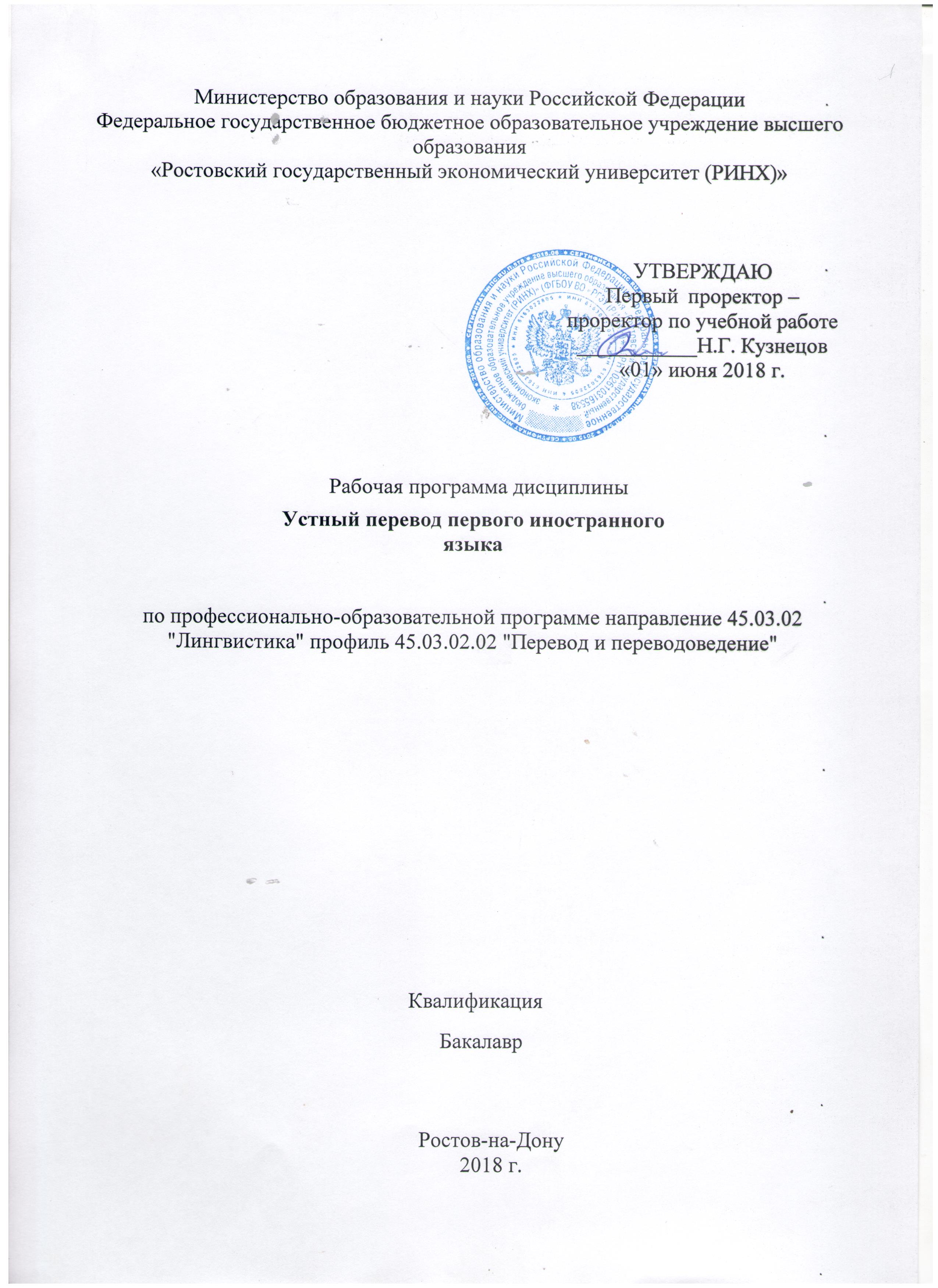 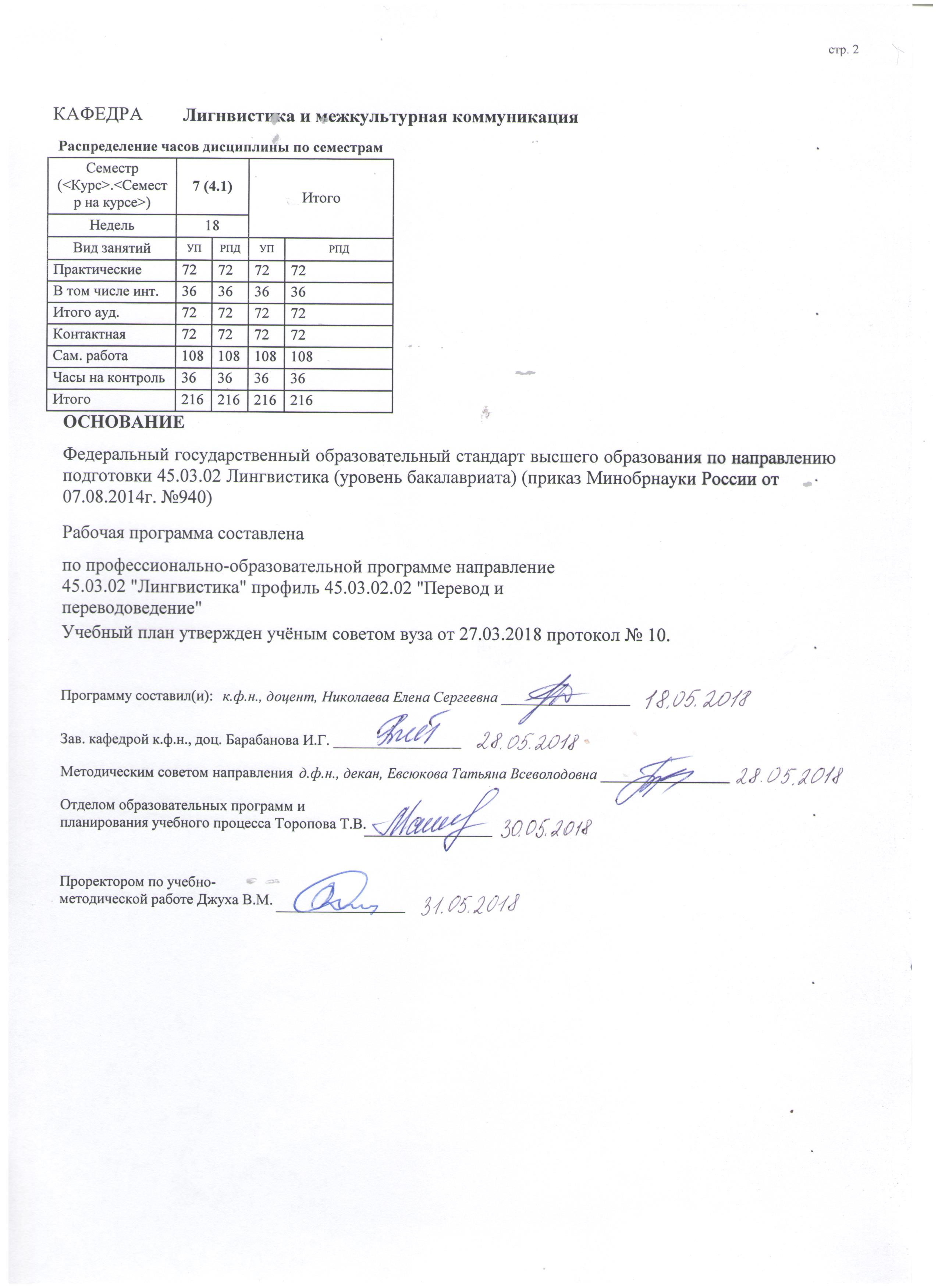 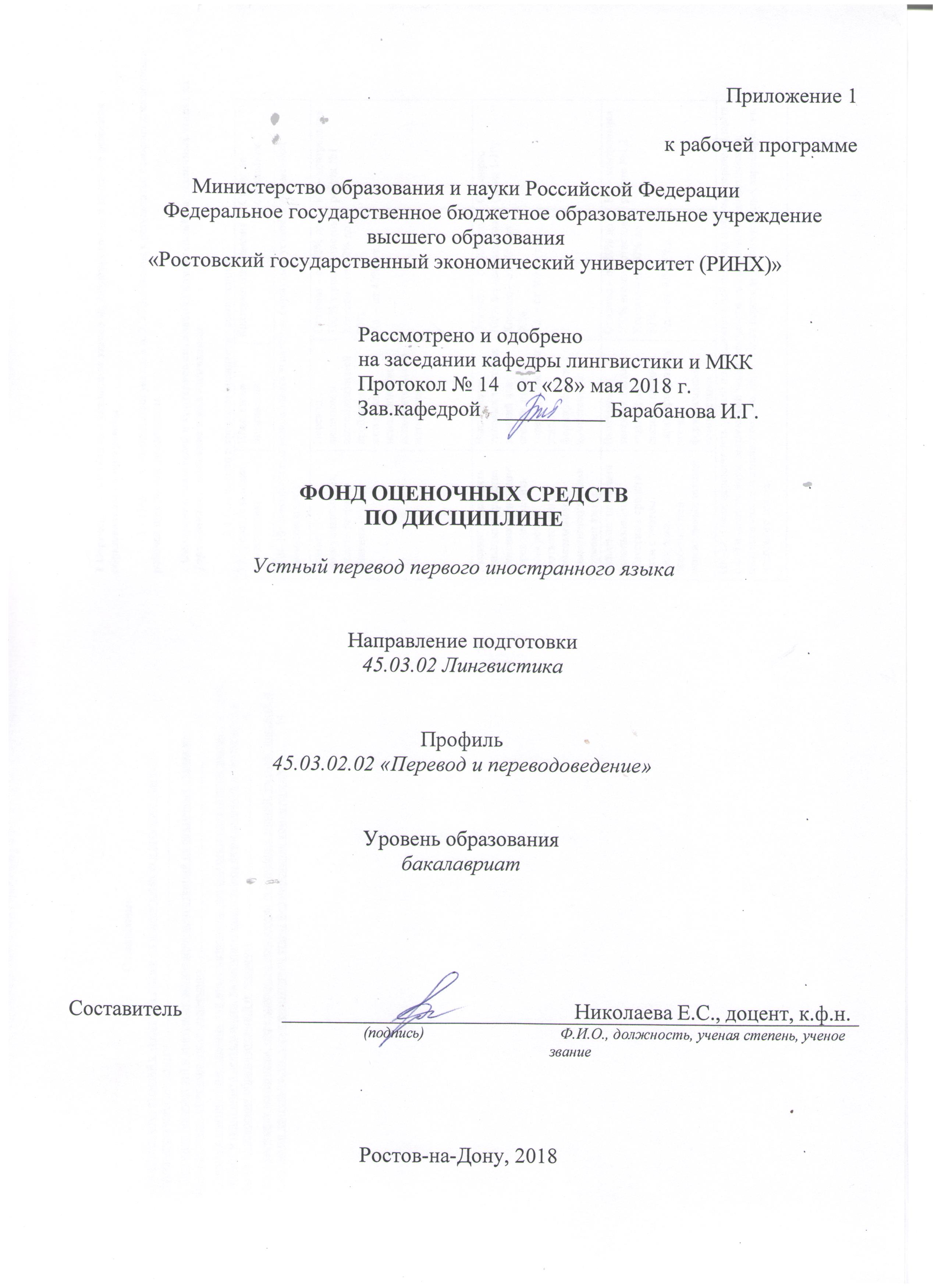 1 Перечень компетенций с указанием этапов их формирования в процессе освоения образовательной программы1.1 Перечень компетенций указан в п. 3. «Требования к результатам освоения дисциплины» рабочей программы дисциплины.2 Описание показателей и критериев оценивания компетенций на различных этапах их формирования, описание шкал оценивания2.1 Показатели и критерии оценивания компетенций:2.2 Шкалы оценивания:Текущий контроль успеваемости и промежуточная аттестация осуществляется в рамках накопительной балльно-рейтинговой системы в 100-балльной шкале:84-100 баллов (оценка «отлично») - изложенный материал фактически верен, наличие глубоких исчерпывающих знаний в объеме пройденной программы дисциплины в соответствии с поставленными программой курса целями и задачами обучения; правильные, уверенные действия по применению полученных знаний на практике, грамотное и логически стройное изложение материала при ответе, усвоение основной и знакомство с дополнительной литературой;67-83 баллов (оценка «хорошо») - наличие твердых и достаточно полных знаний в объеме пройденной программы дисциплины в соответствии с целями обучения, правильные действия по применению знаний на практике, четкое изложение материала, допускаются отдельные логические и стилистические погрешности, обучающийся  усвоил основную литературу, рекомендованную в рабочей программе дисциплины;50-66 баллов (оценка «удовлетворительно») - наличие твердых знаний в объеме пройденного курса в соответствии с целями обучения, изложение ответов с отдельными ошибками, уверенно исправленными после дополнительных вопросов; правильные в целом действия по применению знаний на практике;0-49 баллов (оценка «неудовлетворительно») - ответы не связаны с вопросами, наличие грубых ошибок в ответе, непонимание сущности излагаемого вопроса, неумение применять знания на практике, неуверенность и неточность ответов на дополнительные и наводящие вопросы».3 Типовые контрольные задания или иные материалы, необходимые для оценки знаний, умений, навыков и (или) опыта деятельности, характеризующих этапы формирования компетенций в процессе освоения образовательной программыМинистерство образования и науки Российской ФедерацииФедеральное государственное бюджетное образовательное учреждение высшего образования«Ростовский государственный экономический университет (РИНХ)»Кафедра лингвистики и межкультурной коммуникации Вопросы к экзаменупо дисциплине  Устный перевод первого иностранного языка1. Аналог. Антонимический перевод.2. Безыквивалентная лексика.3. Буквальный перевод.4. Вариантное соответствие.5. Вероятностное прогнозирование.6. Вольный перевод.7. Временные семасиологические связи.8. Выраженные семасиологические связи.9. Генерализация понятия.10. Грамматическая трансформация.11. Денотат.12. Доминирующая информация.13. Единица перевода.14. Инвариант в переводе.15. Информационный запас.16. Квант информации.17. Конкретизация понятий.18. Константные семасиологические связи.19. Лексическая трансформация.20. Логическое развитие понятий.21. Метод записи.22. Метод сегментации текста.23. Метод смыслового анализа.24.  Метод трансформации исходного текста.25. Навык переключения.Составитель ________________________ Е.С.Николаева                                                                        (подпись)                 «____»__________________20     г. Критерии оценки:– оценка «отлично» – отсутствуют орфографические ошибки, грамматические ошибки, соблюден объем работы, соответствие теме, отражены все указанные в задании аспекты, стилевое оформление речи соответствует типу задания, аргументация на соответствующем уровне, соблюдение норм вежливости.–  оценка «хорошо» – допускаются орфографические и  отдельные грамматические, логические и стилистические погрешности.  Содержание (соблюдение объема работы, соответствие теме, отражены все указанные в задании аспекты, стилевое оформление речи соответствует типу задания, аргументация на соответствующем уровне, соблюдение норм вежливости).–  оценка «удовлетворительно» – наличие твердых знаний в объеме пройденного курса в соответствии с целями обучения, изложение ответов с отдельными ошибками.– оценка «неудовлетворительно» – ответы не связаны с вопросами, наличие грубых ошибок в ответе, непонимание сущности излагаемого вопроса, неумение применять знания на практике, неуверенность и неточность ответов на дополнительные и наводящие вопросы.Министерство образования и науки Российской ФедерацииФедеральное государственное бюджетное образовательное учреждение высшего образования«Ростовский государственный экономический университет (РИНХ)»Кафедра лингвистики и межкультурной коммуникации Комплект для выполнения контрольного заданияпо дисциплине  Устный перевод первого иностранного языкаВариант № 1.Прочитайте и переведите текст. What Makes a Global Language?Why a language becomes a global language has little to do with the number of people who speak it. It is much more to do with who those speakers are. Latin became an international language throughout the Roman Empire, but this was not because the Romans were more numerous than the peoples they subjugated. They were simply more powerful. And later, when Roman military power declined, Latin remained for a millennium as the international language of education, thanks to a different sort of power – the ecclesiastical power of Roman Catholicism.There is the closest of links between language dominance and economic, technological, and cultural power, too, and this relationship will become increasingly clear as the history of English is told. Without a strong power-base, of whatever kind, no language can make progress as an international medium of communication. Language has no independent existence, living in some sort of mystical space apart from the people who speak it. Language exists only in the brains and mouths and ears and hands and eyes of its users. When they succeed on the international stage their language succeeds. When they fail, their language fails.This point may seem obvious, but it needs to be made at the outset, because over the years many popular and misleading beliefs have grown up about why a language should become internationally successful. It is quite common to hear people claim that a language is a paragon, on account of its perceived aesthetic qualities, clarity of expression, literary power, or religious standing. Hebrew, Greek, Latin, Arabic and French are among those which at various times have been lauded in such terms, and English is no exception. It is often suggested, for example, that there must be something inherently beautiful or logical about the structure of English, in order to explain why it is now so widely used. ‘It has less grammar than other languages’, some have suggested. ‘English doesn’t have a lot of endings on its words, nor do we have to remember the difference between masculine, feminine, and neuter gender, so it must be easier to learn’. A language does not become a global language because of its intrinsic structural properties, or because of the size of its vocabulary, or because it has been a vehicle of a great literature of the past, or because it was once associated with a great culture or religion. These are all factors, which can motivate someone to learn a language, of course, but none of them alone, or in combination, can ensure a language’s world spread. Indeed, such factors cannot even guarantee survival as a living language – as is clear from the case of Latin, learned today as a classical language by only a scholarly and religious few. Correspondingly, inconvenient structural properties (such as awkward spelling) do not stop a language achieving international status either.A language has traditionally become an international language for one chief reason: the power of its people – especially their political and military power.Задания и упражненияНайдите соответствия следующим вариантам перевода на языке оригинала: причины, по которым тот или иной язык превращается во всемирный; духовная власть римско-католической церкви; критерий простоты изучения языка; привлекательный для международного общения; обращают на себя внимание; наличие большого количества исключений; на примере классической латыни; сложные правила орфографии.Выпишите из англо-русского словаря значения следующих английских слов и объясните, в чем может состоять трудность их перевода: global, international, mystical, popular, aesthetic, religious, argument, contrast, cosmopolitan.Переведите на русский язык следующие предложения:The report takes a global view of the company’s problems.Last week saw a number of events of global importance.The crew of the ship was international.In no time she became an international star.Her sudden disappearance is a complete mystery.It’s a popular misconception that nearly all snakes are poisonous.The building is aesthetic but not very practical.She washes the floor with religious care every day.They followed the instructions quite religiously.They got into an argument about politics.Вариант № 2.Переведите на русский язык, сохраняя стиль данного обращения.On Non-self-governing TerritoriesMr. President,First of all I would like once again to thank the organizers of the seminar, namely the permanent representative of St. Lucia, for the  hospitality and superb organization shown us at this important meeting. As regards our view of the seminar, it obviously has served a useful goal, of providing for a substantive exchange of views with representatives of the non-self-governing territories. Here I would like to take note of the highly informative statements by the representatives of Guam and East Timor.At the same time we should point out that some of the most important experts were clearly not prepared for substantive discussion, and le statements of others resembled lectures, filled with obvious truisms.As we see it, it would have been worth making the seminars more substantive. As an example, may I suggest that it would have been much more interesting for the seminar participants to learn about the details of the settlement process in the Western Sahara and in East Timor. I have no doubt that had we requested the draft on autonomy for East Timor or the documents on the referendum in the WesternSahara prepared by the Secretariat, the seminar discussion would have been much more relevant to contemporary events.We are convinced that in preparing the regional seminars we need to take a more creative approach.In conclusion I would like to state our position regarding the proposal for approval of the seminar report. We believe it advisable to keep to the practice of previous years and to take note of the materials used at the seminar. The reason for this is clear: we would not like the  conclusions and recommendations of this kind of project,: including the ideas voiced by experts and representatives of NGOs, to be given the status of full-fledged recommendations following the' adoption of the report of our special committee by the General Assembly. We should act with great restraint regarding the issue of-changing the qualitative status of any documents.At the same time, we are ready to accommodate those members of the committee who wish to provide for the broadest possible distribution of the materials from the St. Lucia seminar. For this reason we would be ready to take note of the seminar report and to publish it as an annex to the report of the committee. This will resolve both issues: maintaining the official status of the seminar report and providing an opportunity to spread the ideas discussed at this meeting.Вариант № 3.Переведите на русский язык.Why do We Need a Global Language?Translation has played a central (though often unrecognized) role in human interaction for thousands of years. When monarchs or ambassadors met on the international stage, there would invariably be interpreters present. But there are limits to what can be done in this way. The more a community is linguistically mixed, the less it can rely on individuals to ensure communication between different groups. In communities where only two or three languages are in contact, bilingualism (or trilingualism) is a possible solution, for most young children can acquire more than one language with unselfconscious ease. But in communities where there are many languages in contact, as in much of Africa and South-East Asia, such a natural solution does not readily apply.The problem has traditionally been solved by finding a language to act as a lingua franca, or ‘common language’. Sometimes, when communities begin to trade with each other, they communicate by adopting a simplified language, known as a pidgin, which combines elements of their different languages. Many such pidgin languages survive today in territories which formerly belonged to the European colonial nations, and act as lingua francas; for example, West African Pidgin English is used extensively between several ethnic groups along the West African coast. Sometimes an indigenous language emerges as a lingua franca – usually the language of the most powerful ethnic group in the area, as in the case of Mandarin Chinese. The other groups then learn this language with varying success, and thus become to some degree bilingual. But most often, a language is accepted from outside the community, such as English or French, because of the political, economic, or religious influence of a foreign power.The prospect that a lingua franca might be needed for the whole world is something which has emerged strongly only in the twentieth century, and since the 1950s in particular. The chief international forum for political communication – the United Nations – dates only from 1945. Since then, many international bodies have come into being. Never before have so many countries (around 190, in the case of some UN bodies) been represented in single meeting places. At a more restricted level, multinational regional or political groupings have come into being, such as the Commonwealth and the European Union. The pressure to adopt a single lingua franca, to facilitate communication in such contexts, is considerable, the alternative being expensive and impracticable multi-way translation facilities.The need for a global language is particularly appreciated by the international academic and business communities, and it is here that the adoption of a single lingua franca is most in evidence, both in lecture-rooms and board-rooms, as well as in thousands of individual contacts being made daily all over the globe.Задания и упражненияОпределите значения следующих слов и словосочетаний: bilingualism, lingua franca, European colonial nations, Mandarin Chinese, the Commonwealth, the European Union, translation facilities.Найдите соответствия следующим вариантам перевода на языке оригинала: в общении людей; вели международные переговоры; одно из решений проблемы; незаметно для себя; один из местных языков; языки ‘со стороны’; размер территории; обеспечить взаимопонимание; на ограниченных территориях; на более низком уровне; многосторонний перевод; более низкий международный статус; особенно ощущается.Выпишите из англо-русского словаря значения следующих английских слов и объясните, в чем может состоять трудность их перевода: individual, community, apply, prospect, survive, body, pressure, anecdotal.Переведите на русский язык следующие предложения:The rights of an individual are perhaps the most important rights in a free society.Do social pressures make it hard for us to become individuals?The President met leaders of black community during his visit to Chicago. Keep streets clean for the good of the community.The job of a politician is to serve the whole community.The rule does not apply in your particular case.I am afraid there is not much prospect of the work being finished before the weekend.Few buildings survived the fire.The government is unlikely to survive the next election.Should this information go in the main body of the text, or in the notes at the end?The House of Representatives is an elected body.We are trying to put pressure on the government to change the law.He only agreed to cut down on the Budget under pressure.There are no comprehensive statistics on the extent of the air pollution problem, but anecdotal evidence suggests that Hong Kong’s children have been hit the hardest.Вариант № 4. Переведите на английский язык следующее выступление, обращая особое внимание на выделенные фразы.О несамоуправляющихся территориях Господин Председатель,Прежде всего, мне хотелось бы вновь поблагодарить организаторов семинара в лице постоянного представителя Сент-Люсии за гостеприимство и четкость в проведении этого важного мероприятия.Что касается оценки семинара как такового, то он, безусловно, служит полезной цели, которая состоит в проведении обстоятельного обмена мнениями с представителями несамоуправляющихся территорий. В этой связи хотелось бы отметить весьма ценные с информативной точки зрения выступления представителей Гуама и Восточного Тимора.Наряду с этим вынуждены отметить, что некоторые из ведущих экспертов были явно не готовы к разговору по существу, а выступления других скорее походили на чтение лекций, в которых звучали откровенно азбучные истины. Вместо этого, как нам представляется, следовало бы подумать о насыщении семинаров более содержательными идеями. В качестве иллюстрации этого вывода хочу высказать предложение, что для участников семинара было бы куда интереснее ознакомиться с деталями хода урегулирования в Западной Сахаре и Восточном Тиморе. Не сомневаюсь, что если бы мы запросили подготовленные Секретариатом проект автономии для Восточного  Тимора или документы по подготовке референдума в Западной Сахаре, то дискуссия на семинаре оказалась бы значительно более приближенной к реалиям сегодняшнего дня.Убеждены, что при подготовке региональных семинаров мы должны проявлять больше творческих подходов. В заключение хотелось бы изложить нашу позицию относительно предложения об одобрении доклада семинара. Мы считаем целесообразным придерживаться практики последних лет и принять к сведению материалы этого мероприятия. Такой подход объясняется очень просто: нам не хотелось бы, чтобы выводы и рекомендации такого рода мероприятий, в том числе идеи, высказанные экспертами и представителями неправительственных организаций, получали статус полновесных рекомендаций после того, как соответствующий доклад нашего спецкомитета будет одобрен Генеральной Ассамблеей. Нам следует весьма осторожно относиться к вопросу о переводе тех или иных документов из одного статуса в качественно другое положение.Вместе с тем мы готовы пойти навстречу пожеланиям тех членов комитета, которые хотели бы обеспечить максимально широкое распространение материалов семинара в Сент-Люсии. В этой связи мы были бы готовы принять к сведению доклад семинара и издать его в качестве приложения к докладу комитета. Таким образом, будут решены обе задачи, а именно: сохранен официальный статус доклада семинара, и создана возможность для ознакомления с идеями, звучавшими на этом мероприятии.Вариант № 5.BacteriaVibrio parahaemolyticus is a bacteria that has been isolated from sea water, shell fish, finfish, plankton and salt springs. It has been a major cause of food poisoning in Japan and the Japanese have done several studies on it. They have confirmed the presence of V. parahaemolyticus in the north and central Pacific with the highest abundances in inshore waters, particularly in or near large harbors.A man named Nishio studied the relationship between the chloride content of sea water and the seasonal distribution of V. parahaemolyticus and concluded that while the isolation of V. parahaemolyticus was independent of the sodium chloride content, the distribution of V. Parahaemolyticus in sea water was dependent on the water temperature. In fact it has been isolated in high frequencies during summer, from June to September, but was not isolated with the same frequency in winter.Within four or five days after eating contaminated foods, a person will begin to experience diarrhea, the most common symptom; this will very often be accompanied by stomach cramps, nausea, and vomiting. Headache and fever, with or without chills, may be also experienced. Задания и упражненияПрочитайте и переведите текст.Определите значения следующих слов и словосочетаний: Vibrio parahaemolyticus, bacteria, shell fish, finfish, plankton, a major cause, chloride content of sea water, to be independent of, to be dependent on, high frequencies, to experience diarrhea, common symptom, nausea, vomiting, to experience fever with or without chills.Найдите соответствия следующим вариантам перевода на языке оригинала: выделять из морской воды; источники соленой воды; пищевое отравление; огромное изобилие; прибрежные воды; сезонное распространение; зараженная пища; спазмы в желудкеПереведите на русский язык следующий текст: Мертвая водаКак известно, молекула воды состоит из двух атомов водорода и одного атома кислорода. Когда в ее состав входят атомы тяжелого водорода, образуется тяжелая вода. Позже выяснили, что существует еще более тяжелый водород, названный тритием, и открыли два вида тяжелого кислорода. Из разных комбинаций атомов этих веществ и строятся молекулы воды. Поэтому любая вода представляет собой смесь 18 различных соединений, и 17 из них – разновидности тяжелой воды.В нормальной воде примесь тяжелой воды ничтожно мала. Молекулы с самым тяжелым кислородом встречаются 1000 на миллион, а с дейтерием 200 на миллион. Тяжелая вода, которую только перед войной научились получать в чистом виде, была необходима для создания атомной бомбы.Что же представляет собой тяжелая вода? По цвету, запаху, вкусу, она ничем не отличается от обычной воды, но совершенно непригодна для живых организмов. Вот так неожиданно воскресли народные предания о живой и мертвой воде. Тяжелая вода в самом прямом смысле этого слова оказалась мертвой. Она не способна поддерживать жизнь. Семена растений, помещенные в тяжелую воду, не прорастали. Рыбы, одноклеточные организмы и даже микробы очень быстро погибали. Регламент проведения  мероприятия оценивания: индивидуально, предел длительности всего контроля - 20-25 мин.Критерии оценки:– оценка «отлично»: отсутствуют орфографические ошибки, грамматические ошибки, соблюден объем работы, соответствие теме, отражены все указанные в задании аспекты, стилевое оформление речи соответствует типу задания, аргументация на соответствующем уровне, соблюдение норм вежливости.–   оценка «хорошо» – допускаются орфографические и  отдельные грамматические, логические и стилистические погрешности.  Содержание (соблюдение объема работы, соответствие теме, отражены все указанные в задании аспекты, стилевое оформление речи соответствует типу задания, аргументация на соответствующем уровне, соблюдение норм вежливости).–   оценка «удовлетворительно» – наличие твердых знаний в объеме пройденного курса в соответствии с целями обучения, изложение ответов с отдельными ошибками.– оценка «неудовлетворительно» – ответы не связаны с вопросами, наличие грубых ошибок в ответе, непонимание сущности излагаемого вопроса, неумение применять знания на практике, неуверенность и неточность ответов на дополнительные и наводящие вопросы.Министерство образования и науки Российской ФедерацииФедеральное государственное бюджетное образовательное учреждение высшего образования«Ростовский государственный экономический университет (РИНХ)»Кафедра лингвистики и межкультурной коммуникации Перечень тем для устного опросапо дисциплине  Устный перевод первого иностранного языка1.Places to eat.2 Food&drinks.3 Going out.4 Sports.5 Accidents&injuries.6 Science issues.7 A Balanced Diet.8 The arts.9 Types of entertainment; cinema and films; reviews; books and newspapers; TV jobs/programs;theatre.10 Charity issues.11 Technology.12 Education.13 The education System of Britain and the USA.14 Art and Design.15 Styles of Painting.16 Talking about work.17 Talking about priorities.18 Music issues.19 Clothes and dressing.20 Jobs in a company.Критерии оценки:– оценка «отлично»: отсутствуют орфографические ошибки, грамматические ошибки, соблюден объем работы, соответствие теме, отражены все указанные в задании аспекты, стилевое оформление речи соответствует типу задания, аргументация на соответствующем уровне, соблюдение норм вежливости.–   оценка «хорошо» – допускаются орфографические и  отдельные грамматические, логические и стилистические погрешности.  Содержание (соблюдение объема работы, соответствие теме, отражены все указанные в задании аспекты, стилевое оформление речи соответствует типу задания, аргументация на соответствующем уровне, соблюдение норм вежливости).–   оценка «удовлетворительно» – наличие твердых знаний в объеме пройденного курса в соответствии с целями обучения, изложение ответов с отдельными ошибками.– оценка «неудовлетворительно» – ответы не связаны с вопросами, наличие грубых ошибок в ответе, непонимание сущности излагаемого вопроса, неумение применять знания на практике, неуверенность и неточность ответов на дополнительные и наводящие вопросы.4 Методические материалы, определяющие процедуры оценивания знаний, умений, навыков и (или) опыта деятельности, характеризующих этапы формирования компетенцийПроцедуры оценивания включают в себя текущий контроль и промежуточную аттестацию.Текущий контроль успеваемости проводится с использованием оценочных средств, представленных в п. 3 данного приложения. Результаты текущего контроля доводятся до сведения студентов до промежуточной аттестации.Промежуточная аттестация проводится в форме экзамена.Экзамен проводится по расписанию экзаменационной сессии в письменном виде.  Количество вопросов в экзаменационном задании – 3.  Проверка ответов и объявление результатов производится в день экзамена.  Результаты аттестации заносятся в экзаменационную ведомость и зачетную книжку студента. Студенты, не прошедшие промежуточную аттестацию по графику сессии, должны ликвидировать задолженность в установленном порядке.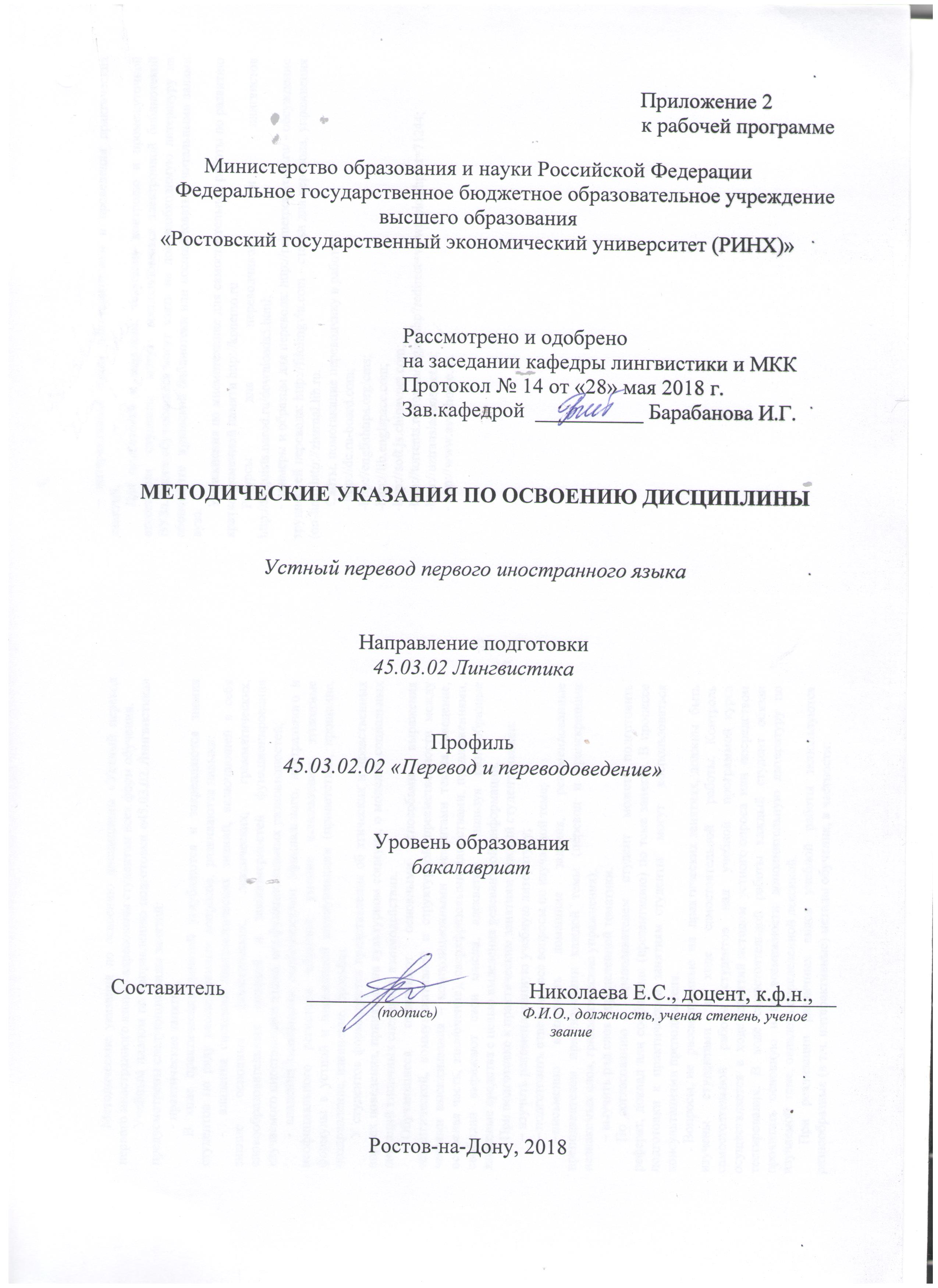 Методические указания по освоению дисциплины «Устный перевод первого иностранного языка» адресованы студентам всех форм обучения. Учебным планом по направлению подготовки «45.03.02 Лингвистика» предусмотрены следующие виды занятий:- практические занятия.В ходе практических занятий углубляются и закрепляются знания студентов  по  ряду  рассмотренных  вопросов,  развиваются навыки:  -  владения системой лингвистических знаний, включающей в себя знание основных фонетических, лексических, грамматических, словообразовательных явлений и закономерностей функционирования изучаемого иностранного языка, его функциональных разновидностей; - владения основными особенностями официального, нейтрального и неофициального регистров общения, умение использовать этикетные формулы в устной и письменной коммуникации (приветствие, прощание, поздравление, извинение, просьба). У студентов формируются представления об этических и нравственных нормах поведения, принятых на культурном социуме, о моделях социальных ситуаций типичных сценариях взаимодействия.Обучающиеся овладевают основными способами выражения семантической, коммуникативной и структурной преемственности между частями высказывания – композиционными элементами текста (введение, основная часть, заключение), сверхфразовыми единствами, предложениями, свободно выражают свои мысли, адекватно используя разнообразные языковые средства с целью выделения релевантной информации. При подготовке к практическим занятиям каждый студент должен:  – изучить рекомендованную учебную литературу;  – подготовить ответы на все вопросы по изучаемой теме;  –письменно выполнить домашние задания, рекомендованные преподавателем при изучении каждой темы (перевод и транскрипции незнакомых слов, грамматические упражнения);   – выучить ряд слов определенной тематики. По согласованию с  преподавателем  студент  может  подготовить реферат, доклад или сообщение (презентацию) по теме занятия. В процессе подготовки к практическим занятиям студенты  могут  воспользоваться  консультациями преподавателя.  Вопросы, не  рассмотренные  на  практических занятиях, должны  быть  изучены  студентами  в  ходе  самостоятельной  работы. Контроль  самостоятельной  работы  студентов  над  учебной  программой курса  осуществляется  в  ходе   занятий методом  устного опроса  или  посредством  тестирования.  В  ходе  самостоятельной  работы  каждый  студент  обязан  прочитать  основную  и  по  возможности  дополнительную  литературу  по  изучаемой  теме, овладеть определенной лексикой.При  реализации  различных  видов  учебной  работы  используются разнообразные (в т.ч. интерактивные) методы обучения, в частности:– интерактивная доска для подготовки и проведения практических занятий.Для подготовки к занятиям, текущему контролю и промежуточной аттестации  студенты  могут  воспользоваться электронной библиотекой ВУЗа.Также обучающиеся могут  взять  на  дом необходимую  литературу  на  абонементе  вузовской библиотеки или воспользоваться читальными залами вуза.  Упражнения по мнемотехнике для самостоятельной работы по развитию кратковременной памяти http://kpnemo.ru Ресурсы для переводчиков и лингвистов http://linguists.narod.ru/downloads5.html; - примеры и образцы для перевода: http://primerperevoda.ru/ - обсуждение трудностей перевода: http://filolingvia.com - статьи для перевода, упражнения (on-line) http://zhurnal.lib.ru.  Сайты, помогающие переводчику в работе: - http://dc.ru-board.com;-http://englishtips.org/cms;-http://lib.englspace.com; -http://soft.js.chinavnet.com;-http://torrents.ru/forum/login.php?redirect=viewtopic.php&t=71244; -http://uztranslations.net.ru; - http://www.avaxhome.ru.стр. 3Визирование РПД для исполнения в очередном учебном годуВизирование РПД для исполнения в очередном учебном годуВизирование РПД для исполнения в очередном учебном годуВизирование РПД для исполнения в очередном учебном годуОтдел образовательных программ и планирования учебного процесса Торопова Т.В.Отдел образовательных программ и планирования учебного процесса Торопова Т.В.Отдел образовательных программ и планирования учебного процесса Торопова Т.В.Отдел образовательных программ и планирования учебного процесса Торопова Т.В.Отдел образовательных программ и планирования учебного процесса Торопова Т.В.Отдел образовательных программ и планирования учебного процесса Торопова Т.В.Отдел образовательных программ и планирования учебного процесса Торопова Т.В._______________________________________________________________________________________________________________________Рабочая программа пересмотрена, обсуждена и одобрена дляисполнения в 2019-2020 учебном году на заседанииРабочая программа пересмотрена, обсуждена и одобрена дляисполнения в 2019-2020 учебном году на заседанииРабочая программа пересмотрена, обсуждена и одобрена дляисполнения в 2019-2020 учебном году на заседанииРабочая программа пересмотрена, обсуждена и одобрена дляисполнения в 2019-2020 учебном году на заседаниикафедрыкафедрыкафедрыкафедрыкафедрыкафедрыкафедрыкафедрыкафедрыкафедрыкафедрыкафедрыкафедрыкафедрыкафедрыкафедрыЛигнвистика и межкультурная коммуникацияЛигнвистика и межкультурная коммуникацияЛигнвистика и межкультурная коммуникацияЛигнвистика и межкультурная коммуникацияЛигнвистика и межкультурная коммуникацияЛигнвистика и межкультурная коммуникацияЛигнвистика и межкультурная коммуникацияЛигнвистика и межкультурная коммуникацияЛигнвистика и межкультурная коммуникацияЛигнвистика и межкультурная коммуникацияЗав. кафедрой к.ф.н., доц. Барабанова И.Г. _________________Зав. кафедрой к.ф.н., доц. Барабанова И.Г. _________________Зав. кафедрой к.ф.н., доц. Барабанова И.Г. _________________Зав. кафедрой к.ф.н., доц. Барабанова И.Г. _________________Зав. кафедрой к.ф.н., доц. Барабанова И.Г. _________________Зав. кафедрой к.ф.н., доц. Барабанова И.Г. _________________Зав. кафедрой к.ф.н., доц. Барабанова И.Г. _________________Зав. кафедрой к.ф.н., доц. Барабанова И.Г. _________________Зав. кафедрой к.ф.н., доц. Барабанова И.Г. _________________Зав. кафедрой к.ф.н., доц. Барабанова И.Г. _________________Зав. кафедрой к.ф.н., доц. Барабанова И.Г. _________________Программу составил (и):Программу составил (и):к.ф.н., доцент, Николаева Елена Сергеевна _________________к.ф.н., доцент, Николаева Елена Сергеевна _________________к.ф.н., доцент, Николаева Елена Сергеевна _________________к.ф.н., доцент, Николаева Елена Сергеевна _________________к.ф.н., доцент, Николаева Елена Сергеевна _________________к.ф.н., доцент, Николаева Елена Сергеевна _________________к.ф.н., доцент, Николаева Елена Сергеевна _________________к.ф.н., доцент, Николаева Елена Сергеевна _________________к.ф.н., доцент, Николаева Елена Сергеевна _________________Программу составил (и):Программу составил (и):к.ф.н., доцент, Николаева Елена Сергеевна _________________к.ф.н., доцент, Николаева Елена Сергеевна _________________к.ф.н., доцент, Николаева Елена Сергеевна _________________к.ф.н., доцент, Николаева Елена Сергеевна _________________к.ф.н., доцент, Николаева Елена Сергеевна _________________к.ф.н., доцент, Николаева Елена Сергеевна _________________к.ф.н., доцент, Николаева Елена Сергеевна _________________к.ф.н., доцент, Николаева Елена Сергеевна _________________к.ф.н., доцент, Николаева Елена Сергеевна _________________Визирование РПД для исполнения в очередном учебном годуВизирование РПД для исполнения в очередном учебном годуВизирование РПД для исполнения в очередном учебном годуВизирование РПД для исполнения в очередном учебном годуОтдел образовательных программ и планирования учебного процесса Торопова Т.В.Отдел образовательных программ и планирования учебного процесса Торопова Т.В.Отдел образовательных программ и планирования учебного процесса Торопова Т.В.Отдел образовательных программ и планирования учебного процесса Торопова Т.В.Отдел образовательных программ и планирования учебного процесса Торопова Т.В.Отдел образовательных программ и планирования учебного процесса Торопова Т.В.Отдел образовательных программ и планирования учебного процесса Торопова Т.В.Рабочая программа пересмотрена, обсуждена и одобрена дляисполнения в 2020-2021 учебном году на заседанииРабочая программа пересмотрена, обсуждена и одобрена дляисполнения в 2020-2021 учебном году на заседанииРабочая программа пересмотрена, обсуждена и одобрена дляисполнения в 2020-2021 учебном году на заседанииРабочая программа пересмотрена, обсуждена и одобрена дляисполнения в 2020-2021 учебном году на заседанииРабочая программа пересмотрена, обсуждена и одобрена дляисполнения в 2020-2021 учебном году на заседанииРабочая программа пересмотрена, обсуждена и одобрена дляисполнения в 2020-2021 учебном году на заседанииРабочая программа пересмотрена, обсуждена и одобрена дляисполнения в 2020-2021 учебном году на заседанииРабочая программа пересмотрена, обсуждена и одобрена дляисполнения в 2020-2021 учебном году на заседанииРабочая программа пересмотрена, обсуждена и одобрена дляисполнения в 2020-2021 учебном году на заседанииРабочая программа пересмотрена, обсуждена и одобрена дляисполнения в 2020-2021 учебном году на заседанииРабочая программа пересмотрена, обсуждена и одобрена дляисполнения в 2020-2021 учебном году на заседаниикафедрыкафедрыкафедрыкафедрыкафедрыкафедрыкафедрыкафедрыЛигнвистика и межкультурная коммуникацияЛигнвистика и межкультурная коммуникацияЛигнвистика и межкультурная коммуникацияЛигнвистика и межкультурная коммуникацияЛигнвистика и межкультурная коммуникацияЛигнвистика и межкультурная коммуникацияЛигнвистика и межкультурная коммуникацияЛигнвистика и межкультурная коммуникацияЛигнвистика и межкультурная коммуникацияЛигнвистика и межкультурная коммуникацияЗав. кафедрой к.ф.н., доц. Барабанова И.Г. _________________Зав. кафедрой к.ф.н., доц. Барабанова И.Г. _________________Зав. кафедрой к.ф.н., доц. Барабанова И.Г. _________________Зав. кафедрой к.ф.н., доц. Барабанова И.Г. _________________Зав. кафедрой к.ф.н., доц. Барабанова И.Г. _________________Зав. кафедрой к.ф.н., доц. Барабанова И.Г. _________________Зав. кафедрой к.ф.н., доц. Барабанова И.Г. _________________Зав. кафедрой к.ф.н., доц. Барабанова И.Г. _________________Зав. кафедрой к.ф.н., доц. Барабанова И.Г. _________________Зав. кафедрой к.ф.н., доц. Барабанова И.Г. _________________Зав. кафедрой к.ф.н., доц. Барабанова И.Г. _________________Программу составил (и):Программу составил (и):Программу составил (и):к.ф.н., доцент, Николаева Елена Сергеевна _________________к.ф.н., доцент, Николаева Елена Сергеевна _________________к.ф.н., доцент, Николаева Елена Сергеевна _________________к.ф.н., доцент, Николаева Елена Сергеевна _________________к.ф.н., доцент, Николаева Елена Сергеевна _________________к.ф.н., доцент, Николаева Елена Сергеевна _________________к.ф.н., доцент, Николаева Елена Сергеевна _________________к.ф.н., доцент, Николаева Елена Сергеевна _________________Визирование РПД для исполнения в очередном учебном годуВизирование РПД для исполнения в очередном учебном годуВизирование РПД для исполнения в очередном учебном годуВизирование РПД для исполнения в очередном учебном годуОтдел образовательных программ и планирования учебного процесса Торопова Т.В.Отдел образовательных программ и планирования учебного процесса Торопова Т.В.Отдел образовательных программ и планирования учебного процесса Торопова Т.В.Отдел образовательных программ и планирования учебного процесса Торопова Т.В.Отдел образовательных программ и планирования учебного процесса Торопова Т.В.Отдел образовательных программ и планирования учебного процесса Торопова Т.В.Отдел образовательных программ и планирования учебного процесса Торопова Т.В.Рабочая программа пересмотрена, обсуждена и одобрена дляисполнения в 2021-2022 учебном году на заседанииРабочая программа пересмотрена, обсуждена и одобрена дляисполнения в 2021-2022 учебном году на заседанииРабочая программа пересмотрена, обсуждена и одобрена дляисполнения в 2021-2022 учебном году на заседанииРабочая программа пересмотрена, обсуждена и одобрена дляисполнения в 2021-2022 учебном году на заседанииРабочая программа пересмотрена, обсуждена и одобрена дляисполнения в 2021-2022 учебном году на заседанииРабочая программа пересмотрена, обсуждена и одобрена дляисполнения в 2021-2022 учебном году на заседанииРабочая программа пересмотрена, обсуждена и одобрена дляисполнения в 2021-2022 учебном году на заседанииРабочая программа пересмотрена, обсуждена и одобрена дляисполнения в 2021-2022 учебном году на заседанииРабочая программа пересмотрена, обсуждена и одобрена дляисполнения в 2021-2022 учебном году на заседанииРабочая программа пересмотрена, обсуждена и одобрена дляисполнения в 2021-2022 учебном году на заседанииРабочая программа пересмотрена, обсуждена и одобрена дляисполнения в 2021-2022 учебном году на заседаниикафедрыкафедрыкафедрыкафедрыкафедрыкафедрыкафедрыкафедрыЛигнвистика и межкультурная коммуникацияЛигнвистика и межкультурная коммуникацияЛигнвистика и межкультурная коммуникацияЛигнвистика и межкультурная коммуникацияЛигнвистика и межкультурная коммуникацияЛигнвистика и межкультурная коммуникацияЛигнвистика и межкультурная коммуникацияЛигнвистика и межкультурная коммуникацияЛигнвистика и межкультурная коммуникацияЛигнвистика и межкультурная коммуникацияЗав. кафедрой к.ф.н., доц. Барабанова И.Г. _________________Зав. кафедрой к.ф.н., доц. Барабанова И.Г. _________________Зав. кафедрой к.ф.н., доц. Барабанова И.Г. _________________Зав. кафедрой к.ф.н., доц. Барабанова И.Г. _________________Зав. кафедрой к.ф.н., доц. Барабанова И.Г. _________________Зав. кафедрой к.ф.н., доц. Барабанова И.Г. _________________Зав. кафедрой к.ф.н., доц. Барабанова И.Г. _________________Зав. кафедрой к.ф.н., доц. Барабанова И.Г. _________________Зав. кафедрой к.ф.н., доц. Барабанова И.Г. _________________Зав. кафедрой к.ф.н., доц. Барабанова И.Г. _________________Зав. кафедрой к.ф.н., доц. Барабанова И.Г. _________________Программу составил (и):Программу составил (и):Программу составил (и):к.ф.н., доцент, Николаева Елена Сергеевна _________________к.ф.н., доцент, Николаева Елена Сергеевна _________________к.ф.н., доцент, Николаева Елена Сергеевна _________________к.ф.н., доцент, Николаева Елена Сергеевна _________________к.ф.н., доцент, Николаева Елена Сергеевна _________________к.ф.н., доцент, Николаева Елена Сергеевна _________________к.ф.н., доцент, Николаева Елена Сергеевна _________________к.ф.н., доцент, Николаева Елена Сергеевна _________________Визирование РПД для исполнения в очередном учебном годуВизирование РПД для исполнения в очередном учебном годуВизирование РПД для исполнения в очередном учебном годуВизирование РПД для исполнения в очередном учебном годуОтдел образовательных программ и планирования учебного процесса Торопова Т.В.Отдел образовательных программ и планирования учебного процесса Торопова Т.В.Отдел образовательных программ и планирования учебного процесса Торопова Т.В.Отдел образовательных программ и планирования учебного процесса Торопова Т.В.Отдел образовательных программ и планирования учебного процесса Торопова Т.В.Отдел образовательных программ и планирования учебного процесса Торопова Т.В.Отдел образовательных программ и планирования учебного процесса Торопова Т.В.Рабочая программа пересмотрена, обсуждена и одобрена дляисполнения в 2022-2023 учебном году на заседанииРабочая программа пересмотрена, обсуждена и одобрена дляисполнения в 2022-2023 учебном году на заседанииРабочая программа пересмотрена, обсуждена и одобрена дляисполнения в 2022-2023 учебном году на заседанииРабочая программа пересмотрена, обсуждена и одобрена дляисполнения в 2022-2023 учебном году на заседанииРабочая программа пересмотрена, обсуждена и одобрена дляисполнения в 2022-2023 учебном году на заседанииРабочая программа пересмотрена, обсуждена и одобрена дляисполнения в 2022-2023 учебном году на заседанииРабочая программа пересмотрена, обсуждена и одобрена дляисполнения в 2022-2023 учебном году на заседанииРабочая программа пересмотрена, обсуждена и одобрена дляисполнения в 2022-2023 учебном году на заседанииРабочая программа пересмотрена, обсуждена и одобрена дляисполнения в 2022-2023 учебном году на заседанииРабочая программа пересмотрена, обсуждена и одобрена дляисполнения в 2022-2023 учебном году на заседанииРабочая программа пересмотрена, обсуждена и одобрена дляисполнения в 2022-2023 учебном году на заседаниикафедрыкафедрыкафедрыкафедрыкафедрыкафедрыкафедрыкафедрыЛигнвистика и межкультурная коммуникацияЛигнвистика и межкультурная коммуникацияЛигнвистика и межкультурная коммуникацияЛигнвистика и межкультурная коммуникацияЛигнвистика и межкультурная коммуникацияЛигнвистика и межкультурная коммуникацияЛигнвистика и межкультурная коммуникацияЛигнвистика и межкультурная коммуникацияЛигнвистика и межкультурная коммуникацияЛигнвистика и межкультурная коммуникацияЗав. кафедрой к.ф.н., доц. Барабанова И.Г. _________________Зав. кафедрой к.ф.н., доц. Барабанова И.Г. _________________Зав. кафедрой к.ф.н., доц. Барабанова И.Г. _________________Зав. кафедрой к.ф.н., доц. Барабанова И.Г. _________________Зав. кафедрой к.ф.н., доц. Барабанова И.Г. _________________Зав. кафедрой к.ф.н., доц. Барабанова И.Г. _________________Зав. кафедрой к.ф.н., доц. Барабанова И.Г. _________________Зав. кафедрой к.ф.н., доц. Барабанова И.Г. _________________Зав. кафедрой к.ф.н., доц. Барабанова И.Г. _________________Зав. кафедрой к.ф.н., доц. Барабанова И.Г. _________________Зав. кафедрой к.ф.н., доц. Барабанова И.Г. _________________Программу составил (и):Программу составил (и):Программу составил (и):к.ф.н., доцент, Николаева Елена Сергеевна _________________к.ф.н., доцент, Николаева Елена Сергеевна _________________к.ф.н., доцент, Николаева Елена Сергеевна _________________к.ф.н., доцент, Николаева Елена Сергеевна _________________к.ф.н., доцент, Николаева Елена Сергеевна _________________к.ф.н., доцент, Николаева Елена Сергеевна _________________к.ф.н., доцент, Николаева Елена Сергеевна _________________к.ф.н., доцент, Николаева Елена Сергеевна _________________УП: 45.03.02.02_1.plxУП: 45.03.02.02_1.plxУП: 45.03.02.02_1.plxУП: 45.03.02.02_1.plxстр. 41. ЦЕЛИ ОСВОЕНИЯ ДИСЦИПЛИНЫ1. ЦЕЛИ ОСВОЕНИЯ ДИСЦИПЛИНЫ1. ЦЕЛИ ОСВОЕНИЯ ДИСЦИПЛИНЫ1. ЦЕЛИ ОСВОЕНИЯ ДИСЦИПЛИНЫ1. ЦЕЛИ ОСВОЕНИЯ ДИСЦИПЛИНЫ1. ЦЕЛИ ОСВОЕНИЯ ДИСЦИПЛИНЫ1.11.1Цели: формирование навыков устного перевода с английского языка на русский; формировании навыков устного перевода с русского языка на английский язык.Цели: формирование навыков устного перевода с английского языка на русский; формировании навыков устного перевода с русского языка на английский язык.Цели: формирование навыков устного перевода с английского языка на русский; формировании навыков устного перевода с русского языка на английский язык.Цели: формирование навыков устного перевода с английского языка на русский; формировании навыков устного перевода с русского языка на английский язык.1.21.2Задачи: развить  умение  осуществлять  устный  перевод  текстов  разной  степени трудности; развить  умение правильно  оформлять  текст  перевода  в  соответствии  с нормами, узусом и типологией текстов на языке перевода; углубить и расширить культурный фонд знаний студентов; развить умение объяснять стилистические особенности текста и способы их перевода.Задачи: развить  умение  осуществлять  устный  перевод  текстов  разной  степени трудности; развить  умение правильно  оформлять  текст  перевода  в  соответствии  с нормами, узусом и типологией текстов на языке перевода; углубить и расширить культурный фонд знаний студентов; развить умение объяснять стилистические особенности текста и способы их перевода.Задачи: развить  умение  осуществлять  устный  перевод  текстов  разной  степени трудности; развить  умение правильно  оформлять  текст  перевода  в  соответствии  с нормами, узусом и типологией текстов на языке перевода; углубить и расширить культурный фонд знаний студентов; развить умение объяснять стилистические особенности текста и способы их перевода.Задачи: развить  умение  осуществлять  устный  перевод  текстов  разной  степени трудности; развить  умение правильно  оформлять  текст  перевода  в  соответствии  с нормами, узусом и типологией текстов на языке перевода; углубить и расширить культурный фонд знаний студентов; развить умение объяснять стилистические особенности текста и способы их перевода.2. МЕСТО ДИСЦИПЛИНЫ В СТРУКТУРЕ ОБРАЗОВАТЕЛЬНОЙ ПРОГРАММЫ2. МЕСТО ДИСЦИПЛИНЫ В СТРУКТУРЕ ОБРАЗОВАТЕЛЬНОЙ ПРОГРАММЫ2. МЕСТО ДИСЦИПЛИНЫ В СТРУКТУРЕ ОБРАЗОВАТЕЛЬНОЙ ПРОГРАММЫ2. МЕСТО ДИСЦИПЛИНЫ В СТРУКТУРЕ ОБРАЗОВАТЕЛЬНОЙ ПРОГРАММЫ2. МЕСТО ДИСЦИПЛИНЫ В СТРУКТУРЕ ОБРАЗОВАТЕЛЬНОЙ ПРОГРАММЫ2. МЕСТО ДИСЦИПЛИНЫ В СТРУКТУРЕ ОБРАЗОВАТЕЛЬНОЙ ПРОГРАММЫЦикл (раздел) ООП:Цикл (раздел) ООП:Цикл (раздел) ООП:Б1.ББ1.ББ1.Б2.12.1Требования к предварительной подготовке обучающегося:Требования к предварительной подготовке обучающегося:Требования к предварительной подготовке обучающегося:Требования к предварительной подготовке обучающегося:2.1.12.1.1Необходимыми условиями для успешного освоения дисциплины являются навыки, знания и умения, полученные в результате изучения дисциплин:Необходимыми условиями для успешного освоения дисциплины являются навыки, знания и умения, полученные в результате изучения дисциплин:Необходимыми условиями для успешного освоения дисциплины являются навыки, знания и умения, полученные в результате изучения дисциплин:Необходимыми условиями для успешного освоения дисциплины являются навыки, знания и умения, полученные в результате изучения дисциплин:2.1.22.1.2Практический курс первого иностранного языкаПрактический курс первого иностранного языкаПрактический курс первого иностранного языкаПрактический курс первого иностранного языка2.1.32.1.3Теория переводаТеория переводаТеория переводаТеория перевода2.1.42.1.4Теория перевода первого иностранного языкаТеория перевода первого иностранного языкаТеория перевода первого иностранного языкаТеория перевода первого иностранного языка2.1.52.1.5ЛексикологияЛексикологияЛексикологияЛексикология2.22.2Дисциплины и практики, для которых освоение данной дисциплины (модуля) необходимо как предшествующее:Дисциплины и практики, для которых освоение данной дисциплины (модуля) необходимо как предшествующее:Дисциплины и практики, для которых освоение данной дисциплины (модуля) необходимо как предшествующее:Дисциплины и практики, для которых освоение данной дисциплины (модуля) необходимо как предшествующее:2.2.12.2.1Перевод деловой коммуникацииПеревод деловой коммуникацииПеревод деловой коммуникацииПеревод деловой коммуникации2.2.22.2.2Перевод профессиональной коммуникацииПеревод профессиональной коммуникацииПеревод профессиональной коммуникацииПеревод профессиональной коммуникации2.2.32.2.3ПреддипломнаяПреддипломнаяПреддипломнаяПреддипломная3. ТРЕБОВАНИЯ К РЕЗУЛЬТАТАМ ОСВОЕНИЯ ДИСЦИПЛИНЫ3. ТРЕБОВАНИЯ К РЕЗУЛЬТАТАМ ОСВОЕНИЯ ДИСЦИПЛИНЫ3. ТРЕБОВАНИЯ К РЕЗУЛЬТАТАМ ОСВОЕНИЯ ДИСЦИПЛИНЫ3. ТРЕБОВАНИЯ К РЕЗУЛЬТАТАМ ОСВОЕНИЯ ДИСЦИПЛИНЫ3. ТРЕБОВАНИЯ К РЕЗУЛЬТАТАМ ОСВОЕНИЯ ДИСЦИПЛИНЫ3. ТРЕБОВАНИЯ К РЕЗУЛЬТАТАМ ОСВОЕНИЯ ДИСЦИПЛИНЫОПК-10:      способностью использовать этикетные формулы в устной и письменной коммуникацииОПК-10:      способностью использовать этикетные формулы в устной и письменной коммуникацииОПК-10:      способностью использовать этикетные формулы в устной и письменной коммуникацииОПК-10:      способностью использовать этикетные формулы в устной и письменной коммуникацииОПК-10:      способностью использовать этикетные формулы в устной и письменной коммуникацииОПК-10:      способностью использовать этикетные формулы в устной и письменной коммуникацииЗнать:Знать:Знать:Знать:Знать:Знать:коммуникативные средства речевого общения.коммуникативные средства речевого общения.коммуникативные средства речевого общения.коммуникативные средства речевого общения.коммуникативные средства речевого общения.Уметь:Уметь:Уметь:Уметь:Уметь:Уметь:применять этикетные средства общения в ситуации перевода; строить свою речь в соответствии с языковыми и коммуникативными нормами языка.применять этикетные средства общения в ситуации перевода; строить свою речь в соответствии с языковыми и коммуникативными нормами языка.применять этикетные средства общения в ситуации перевода; строить свою речь в соответствии с языковыми и коммуникативными нормами языка.применять этикетные средства общения в ситуации перевода; строить свою речь в соответствии с языковыми и коммуникативными нормами языка.применять этикетные средства общения в ситуации перевода; строить свою речь в соответствии с языковыми и коммуникативными нормами языка.Владеть:Владеть:Владеть:Владеть:Владеть:Владеть:навыками использования этикетных средств речи с учетом жанровых особенностей переводимых текстов.навыками использования этикетных средств речи с учетом жанровых особенностей переводимых текстов.навыками использования этикетных средств речи с учетом жанровых особенностей переводимых текстов.навыками использования этикетных средств речи с учетом жанровых особенностей переводимых текстов.навыками использования этикетных средств речи с учетом жанровых особенностей переводимых текстов.ПК-12: способностью осуществлять устный последовательный перевод и устный перевод с листа с соблюдением норм лексической эквивалентности, соблюдением грамматических, синтаксических и стилистических норм текста перевода и темпоральных характеристик исходного текстаПК-12: способностью осуществлять устный последовательный перевод и устный перевод с листа с соблюдением норм лексической эквивалентности, соблюдением грамматических, синтаксических и стилистических норм текста перевода и темпоральных характеристик исходного текстаПК-12: способностью осуществлять устный последовательный перевод и устный перевод с листа с соблюдением норм лексической эквивалентности, соблюдением грамматических, синтаксических и стилистических норм текста перевода и темпоральных характеристик исходного текстаПК-12: способностью осуществлять устный последовательный перевод и устный перевод с листа с соблюдением норм лексической эквивалентности, соблюдением грамматических, синтаксических и стилистических норм текста перевода и темпоральных характеристик исходного текстаПК-12: способностью осуществлять устный последовательный перевод и устный перевод с листа с соблюдением норм лексической эквивалентности, соблюдением грамматических, синтаксических и стилистических норм текста перевода и темпоральных характеристик исходного текстаПК-12: способностью осуществлять устный последовательный перевод и устный перевод с листа с соблюдением норм лексической эквивалентности, соблюдением грамматических, синтаксических и стилистических норм текста перевода и темпоральных характеристик исходного текстаЗнать:Знать:Знать:Знать:Знать:Знать:основы устного последовательного переводаосновы устного последовательного переводаосновы устного последовательного переводаосновы устного последовательного переводаосновы устного последовательного переводаУметь:Уметь:Уметь:Уметь:Уметь:Уметь:осуществлять подготовку к выполнению устного перевода, включая ориентированный поиск информации в справочной, специальной литературе и компьютерных сетяхосуществлять подготовку к выполнению устного перевода, включая ориентированный поиск информации в справочной, специальной литературе и компьютерных сетяхосуществлять подготовку к выполнению устного перевода, включая ориентированный поиск информации в справочной, специальной литературе и компьютерных сетяхосуществлять подготовку к выполнению устного перевода, включая ориентированный поиск информации в справочной, специальной литературе и компьютерных сетяхосуществлять подготовку к выполнению устного перевода, включая ориентированный поиск информации в справочной, специальной литературе и компьютерных сетяхВладеть:Владеть:Владеть:Владеть:Владеть:Владеть:способностью воспринимать на слух аутентичную речь в естественном для носителей языка темпе, независимо от особенностей произношения и канала речи (от живого голоса до аудио- и видеозаписи)способностью воспринимать на слух аутентичную речь в естественном для носителей языка темпе, независимо от особенностей произношения и канала речи (от живого голоса до аудио- и видеозаписи)способностью воспринимать на слух аутентичную речь в естественном для носителей языка темпе, независимо от особенностей произношения и канала речи (от живого голоса до аудио- и видеозаписи)способностью воспринимать на слух аутентичную речь в естественном для носителей языка темпе, независимо от особенностей произношения и канала речи (от живого голоса до аудио- и видеозаписи)способностью воспринимать на слух аутентичную речь в естественном для носителей языка темпе, независимо от особенностей произношения и канала речи (от живого голоса до аудио- и видеозаписи)ПК-13: владением основами системы сокращенной переводческой записи при выполнении устного последовательного переводаПК-13: владением основами системы сокращенной переводческой записи при выполнении устного последовательного переводаПК-13: владением основами системы сокращенной переводческой записи при выполнении устного последовательного переводаПК-13: владением основами системы сокращенной переводческой записи при выполнении устного последовательного переводаПК-13: владением основами системы сокращенной переводческой записи при выполнении устного последовательного переводаПК-13: владением основами системы сокращенной переводческой записи при выполнении устного последовательного переводаЗнать:Знать:Знать:Знать:Знать:Знать:основы сокращенной переводческой записи при выполнении устного последовательного переводаосновы сокращенной переводческой записи при выполнении устного последовательного переводаосновы сокращенной переводческой записи при выполнении устного последовательного переводаосновы сокращенной переводческой записи при выполнении устного последовательного переводаосновы сокращенной переводческой записи при выполнении устного последовательного переводаУметь:Уметь:Уметь:Уметь:Уметь:Уметь:выделять в исходном сообщении информацию, подлежащую записивыделять в исходном сообщении информацию, подлежащую записивыделять в исходном сообщении информацию, подлежащую записивыделять в исходном сообщении информацию, подлежащую записивыделять в исходном сообщении информацию, подлежащую записиВладеть:Владеть:Владеть:Владеть:Владеть:Владеть:опытом применения сокращенной переводческой записи при выполнении устного последовательного переводаопытом применения сокращенной переводческой записи при выполнении устного последовательного переводаопытом применения сокращенной переводческой записи при выполнении устного последовательного переводаопытом применения сокращенной переводческой записи при выполнении устного последовательного переводаопытом применения сокращенной переводческой записи при выполнении устного последовательного переводаПК-14: владением этикой устного переводаПК-14: владением этикой устного переводаПК-14: владением этикой устного переводаПК-14: владением этикой устного переводаПК-14: владением этикой устного переводаПК-14: владением этикой устного переводаУП: 45.03.02.02_1.plxУП: 45.03.02.02_1.plxУП: 45.03.02.02_1.plxУП: 45.03.02.02_1.plxстр. 5Знать:Знать:Знать:Знать:Знать:Знать:Знать:Знать:Знать:Знать:Знать:принципы профессиональной этики и служебного этикетапринципы профессиональной этики и служебного этикетапринципы профессиональной этики и служебного этикетапринципы профессиональной этики и служебного этикетапринципы профессиональной этики и служебного этикетапринципы профессиональной этики и служебного этикетапринципы профессиональной этики и служебного этикетапринципы профессиональной этики и служебного этикетапринципы профессиональной этики и служебного этикетапринципы профессиональной этики и служебного этикетаУметь:Уметь:Уметь:Уметь:Уметь:Уметь:Уметь:Уметь:Уметь:Уметь:Уметь:адаптировать формулы речевого этикета к требованиям языка перевода в соответствии с ситуацией переводаадаптировать формулы речевого этикета к требованиям языка перевода в соответствии с ситуацией переводаадаптировать формулы речевого этикета к требованиям языка перевода в соответствии с ситуацией переводаадаптировать формулы речевого этикета к требованиям языка перевода в соответствии с ситуацией переводаадаптировать формулы речевого этикета к требованиям языка перевода в соответствии с ситуацией переводаадаптировать формулы речевого этикета к требованиям языка перевода в соответствии с ситуацией переводаадаптировать формулы речевого этикета к требованиям языка перевода в соответствии с ситуацией переводаадаптировать формулы речевого этикета к требованиям языка перевода в соответствии с ситуацией переводаадаптировать формулы речевого этикета к требованиям языка перевода в соответствии с ситуацией переводаадаптировать формулы речевого этикета к требованиям языка перевода в соответствии с ситуацией переводаВладеть:Владеть:Владеть:Владеть:Владеть:Владеть:Владеть:Владеть:Владеть:Владеть:Владеть:опытом принятия решений в соответствии с нормами профессиональной этикиопытом принятия решений в соответствии с нормами профессиональной этикиопытом принятия решений в соответствии с нормами профессиональной этикиопытом принятия решений в соответствии с нормами профессиональной этикиопытом принятия решений в соответствии с нормами профессиональной этикиопытом принятия решений в соответствии с нормами профессиональной этикиопытом принятия решений в соответствии с нормами профессиональной этикиопытом принятия решений в соответствии с нормами профессиональной этикиопытом принятия решений в соответствии с нормами профессиональной этикиопытом принятия решений в соответствии с нормами профессиональной этикиПК-15: владением международным этикетом и правилами поведения переводчика в различных ситуациях устного перевода (сопровождение туристической группы, обеспечение деловых переговоров, обеспечение переговоров официальных делегаций)ПК-15: владением международным этикетом и правилами поведения переводчика в различных ситуациях устного перевода (сопровождение туристической группы, обеспечение деловых переговоров, обеспечение переговоров официальных делегаций)ПК-15: владением международным этикетом и правилами поведения переводчика в различных ситуациях устного перевода (сопровождение туристической группы, обеспечение деловых переговоров, обеспечение переговоров официальных делегаций)ПК-15: владением международным этикетом и правилами поведения переводчика в различных ситуациях устного перевода (сопровождение туристической группы, обеспечение деловых переговоров, обеспечение переговоров официальных делегаций)ПК-15: владением международным этикетом и правилами поведения переводчика в различных ситуациях устного перевода (сопровождение туристической группы, обеспечение деловых переговоров, обеспечение переговоров официальных делегаций)ПК-15: владением международным этикетом и правилами поведения переводчика в различных ситуациях устного перевода (сопровождение туристической группы, обеспечение деловых переговоров, обеспечение переговоров официальных делегаций)ПК-15: владением международным этикетом и правилами поведения переводчика в различных ситуациях устного перевода (сопровождение туристической группы, обеспечение деловых переговоров, обеспечение переговоров официальных делегаций)ПК-15: владением международным этикетом и правилами поведения переводчика в различных ситуациях устного перевода (сопровождение туристической группы, обеспечение деловых переговоров, обеспечение переговоров официальных делегаций)ПК-15: владением международным этикетом и правилами поведения переводчика в различных ситуациях устного перевода (сопровождение туристической группы, обеспечение деловых переговоров, обеспечение переговоров официальных делегаций)ПК-15: владением международным этикетом и правилами поведения переводчика в различных ситуациях устного перевода (сопровождение туристической группы, обеспечение деловых переговоров, обеспечение переговоров официальных делегаций)ПК-15: владением международным этикетом и правилами поведения переводчика в различных ситуациях устного перевода (сопровождение туристической группы, обеспечение деловых переговоров, обеспечение переговоров официальных делегаций)Знать:Знать:Знать:Знать:Знать:Знать:Знать:Знать:Знать:Знать:Знать:основы этикета устного общенияосновы этикета устного общенияосновы этикета устного общенияосновы этикета устного общенияосновы этикета устного общенияосновы этикета устного общенияосновы этикета устного общенияосновы этикета устного общенияосновы этикета устного общенияосновы этикета устного общенияУметь:Уметь:Уметь:Уметь:Уметь:Уметь:Уметь:Уметь:Уметь:Уметь:Уметь:корректно строить высказывание в ситуации общения в соответствии с грамматическими, лексическими и фонетическими нормами для осуществления устного последовательного перевода и устного перевода с листакорректно строить высказывание в ситуации общения в соответствии с грамматическими, лексическими и фонетическими нормами для осуществления устного последовательного перевода и устного перевода с листакорректно строить высказывание в ситуации общения в соответствии с грамматическими, лексическими и фонетическими нормами для осуществления устного последовательного перевода и устного перевода с листакорректно строить высказывание в ситуации общения в соответствии с грамматическими, лексическими и фонетическими нормами для осуществления устного последовательного перевода и устного перевода с листакорректно строить высказывание в ситуации общения в соответствии с грамматическими, лексическими и фонетическими нормами для осуществления устного последовательного перевода и устного перевода с листакорректно строить высказывание в ситуации общения в соответствии с грамматическими, лексическими и фонетическими нормами для осуществления устного последовательного перевода и устного перевода с листакорректно строить высказывание в ситуации общения в соответствии с грамматическими, лексическими и фонетическими нормами для осуществления устного последовательного перевода и устного перевода с листакорректно строить высказывание в ситуации общения в соответствии с грамматическими, лексическими и фонетическими нормами для осуществления устного последовательного перевода и устного перевода с листакорректно строить высказывание в ситуации общения в соответствии с грамматическими, лексическими и фонетическими нормами для осуществления устного последовательного перевода и устного перевода с листакорректно строить высказывание в ситуации общения в соответствии с грамматическими, лексическими и фонетическими нормами для осуществления устного последовательного перевода и устного перевода с листаВладеть:Владеть:Владеть:Владеть:Владеть:Владеть:Владеть:Владеть:Владеть:Владеть:Владеть:этикетными формулами в устной коммуникации, навыками устного последовательного и перевода с листаэтикетными формулами в устной коммуникации, навыками устного последовательного и перевода с листаэтикетными формулами в устной коммуникации, навыками устного последовательного и перевода с листаэтикетными формулами в устной коммуникации, навыками устного последовательного и перевода с листаэтикетными формулами в устной коммуникации, навыками устного последовательного и перевода с листаэтикетными формулами в устной коммуникации, навыками устного последовательного и перевода с листаэтикетными формулами в устной коммуникации, навыками устного последовательного и перевода с листаэтикетными формулами в устной коммуникации, навыками устного последовательного и перевода с листаэтикетными формулами в устной коммуникации, навыками устного последовательного и перевода с листаэтикетными формулами в устной коммуникации, навыками устного последовательного и перевода с листа4. СТРУКТУРА И СОДЕРЖАНИЕ ДИСЦИПЛИНЫ (МОДУЛЯ)4. СТРУКТУРА И СОДЕРЖАНИЕ ДИСЦИПЛИНЫ (МОДУЛЯ)4. СТРУКТУРА И СОДЕРЖАНИЕ ДИСЦИПЛИНЫ (МОДУЛЯ)4. СТРУКТУРА И СОДЕРЖАНИЕ ДИСЦИПЛИНЫ (МОДУЛЯ)4. СТРУКТУРА И СОДЕРЖАНИЕ ДИСЦИПЛИНЫ (МОДУЛЯ)4. СТРУКТУРА И СОДЕРЖАНИЕ ДИСЦИПЛИНЫ (МОДУЛЯ)4. СТРУКТУРА И СОДЕРЖАНИЕ ДИСЦИПЛИНЫ (МОДУЛЯ)4. СТРУКТУРА И СОДЕРЖАНИЕ ДИСЦИПЛИНЫ (МОДУЛЯ)4. СТРУКТУРА И СОДЕРЖАНИЕ ДИСЦИПЛИНЫ (МОДУЛЯ)4. СТРУКТУРА И СОДЕРЖАНИЕ ДИСЦИПЛИНЫ (МОДУЛЯ)4. СТРУКТУРА И СОДЕРЖАНИЕ ДИСЦИПЛИНЫ (МОДУЛЯ)Код занятияКод занятияНаименование разделов и тем /вид занятия/Семестр / КурсСеместр / КурсЧасовКомпетен-цииЛитератураИнтре ракт.ПримечаниеПримечаниеРаздел 1. Основы теории и практики последовательного перевода1.11.1Устный перевод, его особенности и типы. Основные этапы истории устного перевода. Характеристики и особенности профессионального устного перевода.  /Пр/774ОПК-10 ПК -12 ПК-13 ПК-14 ПК- 15Л1.1 Л1.2 Л1.3 Л1.4 Л2.1 Л2.2 Л2.3 Л2.4 Л3.1Э121.21.2Понятие ситуации перевода. Влияние ситуации перевода на процесс перевода. Выработка общей стратегии устного перевода на основе ситуации перевода./Ср/7710ОПК-10 ПК -12 ПК-13 ПК-14 ПК- 15Л1.1 Л1.2 Л1.3 Л1.4 Л2.1 Л2.2 Л2.3 Л2.4 Л3.1Э101.31.3Выполнение предпереводческого анализа различных ситуаций перевода. Перевод переговоров. Перевод публичных выступлений./Пр/776ОПК-10 ПК -12 ПК-13 ПК-14 ПК- 15Л1.1 Л1.2 Л1.3 Л1.4 Л2.1 Л2.2 Л2.3 Л2.4 Л3.131.41.4Перевод интервью. Работа гида- переводчика. Перевод конференций./Ср/7710ОПК-10 ПК -12 ПК-13 ПК-14 ПК- 15Л1.1 Л1.2 Л1.3 Л1.4 Л2.1 Л2.2 Л2.3 Л2.4 Л3.1Э101.51.5Работа со словарями, справочниками, банками данных и другими источниками информации при подготовке к устному переводу; составление глоссария по теме устного перевода /Пр/776ОПК-10 ПК -12 ПК-13 ПК-14 ПК- 15Л1.1 Л1.2 Л1.3 Л1.4 Л2.1 Л2.2 Л2.3 Л2.4 Л3.1Э13УП: 45.03.02.02_1.plxУП: 45.03.02.02_1.plxУП: 45.03.02.02_1.plxстр. 61.6Составление перечня информационных источников, в которых будет осуществляться поиск информации для подготовки к устному переводу по проекту заданной тематики. Поиск лексических единиц, необходимых для подготовки к устному переводу, в вышеуказанных источниках (электронных)./Ср/7710ОПК-10 ПК -12 ПК-13 ПК-14 ПК- 15Л1.1 Л1.2 Л1.3 Л1.4 Л2.1 Л2.2 Л2.3 Л2.4 Л3.1Э10Раздел 2. Устный абзацно-фразовый перевод2.1Основные приемы абзацно-фразового перевода; определение оптимальной для конкретного переводчика сегментации исходного текста /Пр/778ОПК-10 ПК -12 ПК-13 ПК-14 ПК- 15Л1.1 Л1.2 Л1.3 Л1.4 Л2.1 Л2.2 Л2.3 Л2.4 Л3.1Э142.2Соблюдение поведенческих норм при устном переводе; преодоление основных грамматических и лексико- грамматических трудностей перевода /Ср/7710ОПК-10 ПК -12 ПК-13 ПК-14 ПК- 15Л1.1 Л1.2 Л1.3 Л1.4 Л2.1 Л2.2 Л2.3 Л2.4 Л3.1Э102.3Особенности перевода текстов разных стилей и жанров в различных ситуациях перевода (конференции, интервью, переговоры, экскурсии и т.д.). /Пр/778ОПК-10 ПК -12 ПК-13 ПК-14 ПК- 15Л1.1 Л1.2 Л1.3 Л1.4 Л2.1 Л2.2 Л2.3 Л2.4 Л3.1Э142.4Ознакомление с основными приемами устного последовательного перевода; формирование умений переводческой скорописи /Ср/7712ОПК-10 ПК -12 ПК-13 ПК-14 ПК- 15Л1.1 Л1.2 Л1.3 Л1.4 Л2.1 Л2.2 Л2.3 Л2.4 Л3.1Э102.5Ознакомление с основными приемами устного перевода с листа; формирование умений преодоления основных грамматических и лексико- грамматических трудностей перевода; рассмотрение особенностей перевода текстов разной тематики. /Пр/778ОПК-10 ПК -12 ПК-13 ПК-14 ПК- 15Л1.1 Л1.2 Л1.3 Л1.4 Л2.1 Л2.2 Л2.3 Л2.4 Л3.1Э14Раздел 3. Специфика устных жанров3.1Тренировка переключения на другой язык, перевод топонимов, антропонимов /Пр/774ОПК-10 ПК -12 ПК-13 ПК-14 ПК- 15Л1.1 Л1.2 Л1.3 Л1.4 Л2.1 Л2.2 Л2.3 Л2.4 Л3.123.2Передача в переводе имен собственных, общественно-политических и экономических терминов, безэквивалентной лексики.  /Ср/7710ОПК-10 ПК -12 ПК-13 ПК-14 ПК- 15Л1.1 Л1.2 Л1.3 Л1.4 Л2.1 Л2.2 Л2.3 Л2.4 Л3.1Э103.3Лексико-семантические модификации в устном переводе. Сужение, расширение. /Пр/774ОПК-10 ПК -12 ПК-13 ПК-14 ПК- 15Л1.1 Л1.2 Л1.3 Л1.4 Л2.1 Л2.2 Л2.3 Л2.4 Л3.1Э12УП: 45.03.02.02_1.plxУП: 45.03.02.02_1.plxУП: 45.03.02.02_1.plxстр. 73.4Перевод газетных и научно-популярных текстов на тему  "Проблемы современного мира". Происшествия. Стихийные бедствия. Природные катаклизмы. Проблемы терроризма./Ср/7710ОПК-10 ПК -12 ПК-13 ПК-14 ПК- 15Л1.1 Л1.2 Л1.3 Л1.4 Л2.1 Л2.2 Л2.3 Л2.4 Л3.1Э103.5Активный лексический запас переводчика. Наращивание активного запаса соответствий частотной лексики.  /Пр/774ОПК-10 ПК -12 ПК-13 ПК-14 ПК- 15Л1.1 Л1.2 Л1.3 Л1.4 Л2.1 Л2.2 Л2.3 Л2.4 Л3.1Э123.6Лингвоэтнические соответствия. Фразеологизмы и образные клише. Термины общественной жизни и клишированная сочетаемость в этой сфере. /Ср/7710ОПК-10 ПК -12 ПК-13 ПК-14 ПК- 15Л1.1 Л1.2 Л1.3 Л1.4 Л2.1 Л2.2 Л2.3 Л2.4 Л3.1Э10Раздел 4. Модуль 4 «Перевод с листа, абзацно-фразовый перевод, переводческая нотация»4.1Текстовые жанры в устном переводе. Устный перевод с листа. /Пр/774ОПК-10 ПК -12 ПК-13 ПК-14 ПК- 15Л1.1 Л1.2 Л1.3 Л1.4 Л2.1 Л2.2 Л2.3 Л2.4 Л3.1Э124.2Место и роль переводческой скорописи в устном переводе. Возникновение и развитие переводческой скорописи.  /Ср/7710ОПК-10 ПК -12 ПК-13 ПК-14 ПК- 15Л1.1 Л1.2 Л1.3 Л1.4 Л2.1 Л2.2 Л2.3 Л2.4 Л3.1Э104.3Общие принципы переводческой скорописи. Составляющие переводческой скорописи. Синтаксис и морфология в переводческой скорописи. Тренировка в использовании скорописи при переводе. /Пр/778ОПК-10 ПК -12 ПК-13 ПК-14 ПК- 15Л1.1 Л1.2 Л1.3 Л1.4 Л2.1 Л2.2 Л2.3 Л2.4 Л3.1Э144.4Тренировка темпа устного перевода. Выработка активного навыка сочетания транскрипции и перевода./Ср/778ОПК-10 ПК -12 ПК-13 ПК-14 ПК- 15Л1.1 Л1.2 Л1.3 Л1.4 Л2.1 Л2.2 Л2.3 Л2.4 Л3.104.5Последовательный перевод кратких информационных сообщений. Последовательный перевод с записью и без межтемных интервью с известными личностями (люди искусства, политики, бизнесмены и др.). /Пр/778ОПК-10 ПК -12 ПК-13 ПК-14 ПК- 15Л1.1 Л1.2 Л1.3 Л1.4 Л2.1 Л2.2 Л2.3 Л2.4 Л3.1Э144.6Структура, деятельность, основные процедуры ООН, ЕС, ОБСЕ, МВФ, ВТО. Лексические аспекты передачи в переводе антропонимов, эргонимов, терминов. Передача в переводе клише и канцеляризмов.  /Ср/778ОПК-10 ПК -12 ПК-13 ПК-14 ПК- 15Л1.1 Л1.2 Л1.3 Л1.4 Л2.1 Л2.2 Л2.3 Л2.4 Л3.1Э104.7/Экзамен/7736ОПК-10 ПК -12 ПК-13 ПК-14 ПК- 15Л1.1 Л1.2 Л1.3 Л1.4 Л2.1 Л2.2 Л2.3 Л2.4 Л3.1Э10УП: 45.03.02.02_1.plxУП: 45.03.02.02_1.plxУП: 45.03.02.02_1.plxУП: 45.03.02.02_1.plxУП: 45.03.02.02_1.plxУП: 45.03.02.02_1.plxстр. 8стр. 85. ФОНД ОЦЕНОЧНЫХ СРЕДСТВ5. ФОНД ОЦЕНОЧНЫХ СРЕДСТВ5. ФОНД ОЦЕНОЧНЫХ СРЕДСТВ5. ФОНД ОЦЕНОЧНЫХ СРЕДСТВ5. ФОНД ОЦЕНОЧНЫХ СРЕДСТВ5. ФОНД ОЦЕНОЧНЫХ СРЕДСТВ5. ФОНД ОЦЕНОЧНЫХ СРЕДСТВ5. ФОНД ОЦЕНОЧНЫХ СРЕДСТВ5. ФОНД ОЦЕНОЧНЫХ СРЕДСТВ5. ФОНД ОЦЕНОЧНЫХ СРЕДСТВ5. ФОНД ОЦЕНОЧНЫХ СРЕДСТВ5. ФОНД ОЦЕНОЧНЫХ СРЕДСТВ5.1. Фонд оценочных средств для проведения промежуточной аттестации5.1. Фонд оценочных средств для проведения промежуточной аттестации5.1. Фонд оценочных средств для проведения промежуточной аттестации5.1. Фонд оценочных средств для проведения промежуточной аттестации5.1. Фонд оценочных средств для проведения промежуточной аттестации5.1. Фонд оценочных средств для проведения промежуточной аттестации5.1. Фонд оценочных средств для проведения промежуточной аттестации5.1. Фонд оценочных средств для проведения промежуточной аттестации5.1. Фонд оценочных средств для проведения промежуточной аттестации5.1. Фонд оценочных средств для проведения промежуточной аттестации5.1. Фонд оценочных средств для проведения промежуточной аттестации5.1. Фонд оценочных средств для проведения промежуточной аттестацииВопросы к экзамену:1. Аналог. Антонимический перевод.2. Безыквивалентная лексика.3. Буквальный перевод.4. Вариантное соответствие.5. Вероятностное прогнозирование.6. Вольный перевод.7. Временные семасиологические связи.8. Выраженные семасиологические связи.9. Генерализация понятия.10. Грамматическая трансформация.11. Денотат.12. Доминирующая информация.13. Единица перевода.14. Инвариант в переводе.15. Информационный запас.16. Квант информации.17. Конкретизация понятий.18. Константные семасиологические связи.19. Лексическая трансформация.20. Логическое развитие понятий.21. Метод записи.22. Метод сегментации текста.23. Метод смыслового анализа.24.  Метод трансформации исходного текста.25. Навык переключения.Вопросы к экзамену:1. Аналог. Антонимический перевод.2. Безыквивалентная лексика.3. Буквальный перевод.4. Вариантное соответствие.5. Вероятностное прогнозирование.6. Вольный перевод.7. Временные семасиологические связи.8. Выраженные семасиологические связи.9. Генерализация понятия.10. Грамматическая трансформация.11. Денотат.12. Доминирующая информация.13. Единица перевода.14. Инвариант в переводе.15. Информационный запас.16. Квант информации.17. Конкретизация понятий.18. Константные семасиологические связи.19. Лексическая трансформация.20. Логическое развитие понятий.21. Метод записи.22. Метод сегментации текста.23. Метод смыслового анализа.24.  Метод трансформации исходного текста.25. Навык переключения.Вопросы к экзамену:1. Аналог. Антонимический перевод.2. Безыквивалентная лексика.3. Буквальный перевод.4. Вариантное соответствие.5. Вероятностное прогнозирование.6. Вольный перевод.7. Временные семасиологические связи.8. Выраженные семасиологические связи.9. Генерализация понятия.10. Грамматическая трансформация.11. Денотат.12. Доминирующая информация.13. Единица перевода.14. Инвариант в переводе.15. Информационный запас.16. Квант информации.17. Конкретизация понятий.18. Константные семасиологические связи.19. Лексическая трансформация.20. Логическое развитие понятий.21. Метод записи.22. Метод сегментации текста.23. Метод смыслового анализа.24.  Метод трансформации исходного текста.25. Навык переключения.Вопросы к экзамену:1. Аналог. Антонимический перевод.2. Безыквивалентная лексика.3. Буквальный перевод.4. Вариантное соответствие.5. Вероятностное прогнозирование.6. Вольный перевод.7. Временные семасиологические связи.8. Выраженные семасиологические связи.9. Генерализация понятия.10. Грамматическая трансформация.11. Денотат.12. Доминирующая информация.13. Единица перевода.14. Инвариант в переводе.15. Информационный запас.16. Квант информации.17. Конкретизация понятий.18. Константные семасиологические связи.19. Лексическая трансформация.20. Логическое развитие понятий.21. Метод записи.22. Метод сегментации текста.23. Метод смыслового анализа.24.  Метод трансформации исходного текста.25. Навык переключения.Вопросы к экзамену:1. Аналог. Антонимический перевод.2. Безыквивалентная лексика.3. Буквальный перевод.4. Вариантное соответствие.5. Вероятностное прогнозирование.6. Вольный перевод.7. Временные семасиологические связи.8. Выраженные семасиологические связи.9. Генерализация понятия.10. Грамматическая трансформация.11. Денотат.12. Доминирующая информация.13. Единица перевода.14. Инвариант в переводе.15. Информационный запас.16. Квант информации.17. Конкретизация понятий.18. Константные семасиологические связи.19. Лексическая трансформация.20. Логическое развитие понятий.21. Метод записи.22. Метод сегментации текста.23. Метод смыслового анализа.24.  Метод трансформации исходного текста.25. Навык переключения.Вопросы к экзамену:1. Аналог. Антонимический перевод.2. Безыквивалентная лексика.3. Буквальный перевод.4. Вариантное соответствие.5. Вероятностное прогнозирование.6. Вольный перевод.7. Временные семасиологические связи.8. Выраженные семасиологические связи.9. Генерализация понятия.10. Грамматическая трансформация.11. Денотат.12. Доминирующая информация.13. Единица перевода.14. Инвариант в переводе.15. Информационный запас.16. Квант информации.17. Конкретизация понятий.18. Константные семасиологические связи.19. Лексическая трансформация.20. Логическое развитие понятий.21. Метод записи.22. Метод сегментации текста.23. Метод смыслового анализа.24.  Метод трансформации исходного текста.25. Навык переключения.Вопросы к экзамену:1. Аналог. Антонимический перевод.2. Безыквивалентная лексика.3. Буквальный перевод.4. Вариантное соответствие.5. Вероятностное прогнозирование.6. Вольный перевод.7. Временные семасиологические связи.8. Выраженные семасиологические связи.9. Генерализация понятия.10. Грамматическая трансформация.11. Денотат.12. Доминирующая информация.13. Единица перевода.14. Инвариант в переводе.15. Информационный запас.16. Квант информации.17. Конкретизация понятий.18. Константные семасиологические связи.19. Лексическая трансформация.20. Логическое развитие понятий.21. Метод записи.22. Метод сегментации текста.23. Метод смыслового анализа.24.  Метод трансформации исходного текста.25. Навык переключения.Вопросы к экзамену:1. Аналог. Антонимический перевод.2. Безыквивалентная лексика.3. Буквальный перевод.4. Вариантное соответствие.5. Вероятностное прогнозирование.6. Вольный перевод.7. Временные семасиологические связи.8. Выраженные семасиологические связи.9. Генерализация понятия.10. Грамматическая трансформация.11. Денотат.12. Доминирующая информация.13. Единица перевода.14. Инвариант в переводе.15. Информационный запас.16. Квант информации.17. Конкретизация понятий.18. Константные семасиологические связи.19. Лексическая трансформация.20. Логическое развитие понятий.21. Метод записи.22. Метод сегментации текста.23. Метод смыслового анализа.24.  Метод трансформации исходного текста.25. Навык переключения.Вопросы к экзамену:1. Аналог. Антонимический перевод.2. Безыквивалентная лексика.3. Буквальный перевод.4. Вариантное соответствие.5. Вероятностное прогнозирование.6. Вольный перевод.7. Временные семасиологические связи.8. Выраженные семасиологические связи.9. Генерализация понятия.10. Грамматическая трансформация.11. Денотат.12. Доминирующая информация.13. Единица перевода.14. Инвариант в переводе.15. Информационный запас.16. Квант информации.17. Конкретизация понятий.18. Константные семасиологические связи.19. Лексическая трансформация.20. Логическое развитие понятий.21. Метод записи.22. Метод сегментации текста.23. Метод смыслового анализа.24.  Метод трансформации исходного текста.25. Навык переключения.Вопросы к экзамену:1. Аналог. Антонимический перевод.2. Безыквивалентная лексика.3. Буквальный перевод.4. Вариантное соответствие.5. Вероятностное прогнозирование.6. Вольный перевод.7. Временные семасиологические связи.8. Выраженные семасиологические связи.9. Генерализация понятия.10. Грамматическая трансформация.11. Денотат.12. Доминирующая информация.13. Единица перевода.14. Инвариант в переводе.15. Информационный запас.16. Квант информации.17. Конкретизация понятий.18. Константные семасиологические связи.19. Лексическая трансформация.20. Логическое развитие понятий.21. Метод записи.22. Метод сегментации текста.23. Метод смыслового анализа.24.  Метод трансформации исходного текста.25. Навык переключения.Вопросы к экзамену:1. Аналог. Антонимический перевод.2. Безыквивалентная лексика.3. Буквальный перевод.4. Вариантное соответствие.5. Вероятностное прогнозирование.6. Вольный перевод.7. Временные семасиологические связи.8. Выраженные семасиологические связи.9. Генерализация понятия.10. Грамматическая трансформация.11. Денотат.12. Доминирующая информация.13. Единица перевода.14. Инвариант в переводе.15. Информационный запас.16. Квант информации.17. Конкретизация понятий.18. Константные семасиологические связи.19. Лексическая трансформация.20. Логическое развитие понятий.21. Метод записи.22. Метод сегментации текста.23. Метод смыслового анализа.24.  Метод трансформации исходного текста.25. Навык переключения.Вопросы к экзамену:1. Аналог. Антонимический перевод.2. Безыквивалентная лексика.3. Буквальный перевод.4. Вариантное соответствие.5. Вероятностное прогнозирование.6. Вольный перевод.7. Временные семасиологические связи.8. Выраженные семасиологические связи.9. Генерализация понятия.10. Грамматическая трансформация.11. Денотат.12. Доминирующая информация.13. Единица перевода.14. Инвариант в переводе.15. Информационный запас.16. Квант информации.17. Конкретизация понятий.18. Константные семасиологические связи.19. Лексическая трансформация.20. Логическое развитие понятий.21. Метод записи.22. Метод сегментации текста.23. Метод смыслового анализа.24.  Метод трансформации исходного текста.25. Навык переключения.5.2. Фонд оценочных средств для проведения текущего контроля5.2. Фонд оценочных средств для проведения текущего контроля5.2. Фонд оценочных средств для проведения текущего контроля5.2. Фонд оценочных средств для проведения текущего контроля5.2. Фонд оценочных средств для проведения текущего контроля5.2. Фонд оценочных средств для проведения текущего контроля5.2. Фонд оценочных средств для проведения текущего контроля5.2. Фонд оценочных средств для проведения текущего контроля5.2. Фонд оценочных средств для проведения текущего контроля5.2. Фонд оценочных средств для проведения текущего контроля5.2. Фонд оценочных средств для проведения текущего контроля5.2. Фонд оценочных средств для проведения текущего контроляСтруктура и содержание фонда оценочных средств представлены в Приложении 1 к рабочей программе дисциплиныСтруктура и содержание фонда оценочных средств представлены в Приложении 1 к рабочей программе дисциплиныСтруктура и содержание фонда оценочных средств представлены в Приложении 1 к рабочей программе дисциплиныСтруктура и содержание фонда оценочных средств представлены в Приложении 1 к рабочей программе дисциплиныСтруктура и содержание фонда оценочных средств представлены в Приложении 1 к рабочей программе дисциплиныСтруктура и содержание фонда оценочных средств представлены в Приложении 1 к рабочей программе дисциплиныСтруктура и содержание фонда оценочных средств представлены в Приложении 1 к рабочей программе дисциплиныСтруктура и содержание фонда оценочных средств представлены в Приложении 1 к рабочей программе дисциплиныСтруктура и содержание фонда оценочных средств представлены в Приложении 1 к рабочей программе дисциплиныСтруктура и содержание фонда оценочных средств представлены в Приложении 1 к рабочей программе дисциплиныСтруктура и содержание фонда оценочных средств представлены в Приложении 1 к рабочей программе дисциплиныСтруктура и содержание фонда оценочных средств представлены в Приложении 1 к рабочей программе дисциплины6. УЧЕБНО-МЕТОДИЧЕСКОЕ И ИНФОРМАЦИОННОЕ ОБЕСПЕЧЕНИЕ ДИСЦИПЛИНЫ (МОДУЛЯ)6. УЧЕБНО-МЕТОДИЧЕСКОЕ И ИНФОРМАЦИОННОЕ ОБЕСПЕЧЕНИЕ ДИСЦИПЛИНЫ (МОДУЛЯ)6. УЧЕБНО-МЕТОДИЧЕСКОЕ И ИНФОРМАЦИОННОЕ ОБЕСПЕЧЕНИЕ ДИСЦИПЛИНЫ (МОДУЛЯ)6. УЧЕБНО-МЕТОДИЧЕСКОЕ И ИНФОРМАЦИОННОЕ ОБЕСПЕЧЕНИЕ ДИСЦИПЛИНЫ (МОДУЛЯ)6. УЧЕБНО-МЕТОДИЧЕСКОЕ И ИНФОРМАЦИОННОЕ ОБЕСПЕЧЕНИЕ ДИСЦИПЛИНЫ (МОДУЛЯ)6. УЧЕБНО-МЕТОДИЧЕСКОЕ И ИНФОРМАЦИОННОЕ ОБЕСПЕЧЕНИЕ ДИСЦИПЛИНЫ (МОДУЛЯ)6. УЧЕБНО-МЕТОДИЧЕСКОЕ И ИНФОРМАЦИОННОЕ ОБЕСПЕЧЕНИЕ ДИСЦИПЛИНЫ (МОДУЛЯ)6. УЧЕБНО-МЕТОДИЧЕСКОЕ И ИНФОРМАЦИОННОЕ ОБЕСПЕЧЕНИЕ ДИСЦИПЛИНЫ (МОДУЛЯ)6. УЧЕБНО-МЕТОДИЧЕСКОЕ И ИНФОРМАЦИОННОЕ ОБЕСПЕЧЕНИЕ ДИСЦИПЛИНЫ (МОДУЛЯ)6. УЧЕБНО-МЕТОДИЧЕСКОЕ И ИНФОРМАЦИОННОЕ ОБЕСПЕЧЕНИЕ ДИСЦИПЛИНЫ (МОДУЛЯ)6. УЧЕБНО-МЕТОДИЧЕСКОЕ И ИНФОРМАЦИОННОЕ ОБЕСПЕЧЕНИЕ ДИСЦИПЛИНЫ (МОДУЛЯ)6. УЧЕБНО-МЕТОДИЧЕСКОЕ И ИНФОРМАЦИОННОЕ ОБЕСПЕЧЕНИЕ ДИСЦИПЛИНЫ (МОДУЛЯ)6.1. Рекомендуемая литература6.1. Рекомендуемая литература6.1. Рекомендуемая литература6.1. Рекомендуемая литература6.1. Рекомендуемая литература6.1. Рекомендуемая литература6.1. Рекомендуемая литература6.1. Рекомендуемая литература6.1. Рекомендуемая литература6.1. Рекомендуемая литература6.1. Рекомендуемая литература6.1. Рекомендуемая литература6.1.1. Основная литература6.1.1. Основная литература6.1.1. Основная литература6.1.1. Основная литература6.1.1. Основная литература6.1.1. Основная литература6.1.1. Основная литература6.1.1. Основная литература6.1.1. Основная литература6.1.1. Основная литература6.1.1. Основная литература6.1.1. Основная литератураАвторы, составителиАвторы, составителиАвторы, составителиЗаглавиеЗаглавиеЗаглавиеЗаглавиеИздательство, годИздательство, годКолич-воКолич-воЛ1.1Алимов В. В., Артемьева Ю. В.Алимов В. В., Артемьева Ю. В.Алимов В. В., Артемьева Ю. В.Общественно-политический (общий) перевод: практ. курс пер.Общественно-политический (общий) перевод: практ. курс пер.Общественно-политический (общий) перевод: практ. курс пер.Общественно-политический (общий) перевод: практ. курс пер.М.: ЛЕНАНД, 2015М.: ЛЕНАНД, 20152020Л1.2Брандес М. П.Брандес М. П.Брандес М. П.Стилистика текста: Теоретический курс: учебник [Электронный ресурс]. - URL:https://biblioclub.ru/index.php? page=book_view_red&book_id=45095Стилистика текста: Теоретический курс: учебник [Электронный ресурс]. - URL:https://biblioclub.ru/index.php? page=book_view_red&book_id=45095Стилистика текста: Теоретический курс: учебник [Электронный ресурс]. - URL:https://biblioclub.ru/index.php? page=book_view_red&book_id=45095Стилистика текста: Теоретический курс: учебник [Электронный ресурс]. - URL:https://biblioclub.ru/index.php? page=book_view_red&book_id=45095М.:Прогресс- Традиция, 2004М.:Прогресс- Традиция, 2004http://biblioclub.ru/ - неограниченный доступ для зарегистрированных пользователейhttp://biblioclub.ru/ - неограниченный доступ для зарегистрированных пользователейЛ1.3Левицкий Ю.А.Левицкий Ю.А.Левицкий Ю.А.Лингвистика текста:  [Электронный ресурс]. – URL: http://biblioclub.ru/index.php?page=book&id=241216Лингвистика текста:  [Электронный ресурс]. – URL: http://biblioclub.ru/index.php?page=book&id=241216Лингвистика текста:  [Электронный ресурс]. – URL: http://biblioclub.ru/index.php?page=book&id=241216Лингвистика текста:  [Электронный ресурс]. – URL: http://biblioclub.ru/index.php?page=book&id=241216М.; Берлин: Директ-Медиа, 2014М.; Берлин: Директ-Медиа, 2014http://biblioclub.ru/ - неограниченный доступ для зарегистрированных пользователейhttp://biblioclub.ru/ - неограниченный доступ для зарегистрированных пользователейЛ1.4Федорова Н. П., Варшавская А. И.Федорова Н. П., Варшавская А. И.Федорова Н. П., Варшавская А. И.Перевод с английского языка: повыш. уровеньПеревод с английского языка: повыш. уровеньПеревод с английского языка: повыш. уровеньПеревод с английского языка: повыш. уровеньМ.: Академия, 2007М.: Академия, 200730306.1.2. Дополнительная литература6.1.2. Дополнительная литература6.1.2. Дополнительная литература6.1.2. Дополнительная литература6.1.2. Дополнительная литература6.1.2. Дополнительная литература6.1.2. Дополнительная литература6.1.2. Дополнительная литература6.1.2. Дополнительная литература6.1.2. Дополнительная литература6.1.2. Дополнительная литература6.1.2. Дополнительная литератураАвторы, составителиАвторы, составителиАвторы, составителиЗаглавиеЗаглавиеЗаглавиеЗаглавиеИздательство, годИздательство, годКолич-воКолич-воЛ2.1Аракин В.Д.Аракин В.Д.Аракин В.Д.Очерки по истории английского языка: учебное пособие : [Электронный ресурс]. - URL:[Электронный ресурс]. - URL:http://biblioclub.ru/index.php?page=book&id=142365Очерки по истории английского языка: учебное пособие : [Электронный ресурс]. - URL:[Электронный ресурс]. - URL:http://biblioclub.ru/index.php?page=book&id=142365Очерки по истории английского языка: учебное пособие : [Электронный ресурс]. - URL:[Электронный ресурс]. - URL:http://biblioclub.ru/index.php?page=book&id=142365Очерки по истории английского языка: учебное пособие : [Электронный ресурс]. - URL:[Электронный ресурс]. - URL:http://biblioclub.ru/index.php?page=book&id=142365М.:Физматлит, 2007М.:Физматлит, 2007http://biblioclub.ru/ - неограниченный доступ для зарегистрированных пользователейhttp://biblioclub.ru/ - неограниченный доступ для зарегистрированных пользователейЛ2.2Гуревич В.В.Гуревич В.В.Гуревич В.В.Стилистика английского языка: учебно-методический комплекс [Электронный ресурс]. - URL:https://biblioclub.ru/index.php? page=book_view_red&book_id=93714Стилистика английского языка: учебно-методический комплекс [Электронный ресурс]. - URL:https://biblioclub.ru/index.php? page=book_view_red&book_id=93714Стилистика английского языка: учебно-методический комплекс [Электронный ресурс]. - URL:https://biblioclub.ru/index.php? page=book_view_red&book_id=93714Стилистика английского языка: учебно-методический комплекс [Электронный ресурс]. - URL:https://biblioclub.ru/index.php? page=book_view_red&book_id=93714Омск:Омский государственный университет, 2011Омск:Омский государственный университет, 2011http://biblioclub.ru/ - неограниченный доступ для зарегистрированных пользователейhttp://biblioclub.ru/ - неограниченный доступ для зарегистрированных пользователейЛ2.3Сдобников В. В.Сдобников В. В.Сдобников В. В.20 уроков устного перевода: учеб. пособие20 уроков устного перевода: учеб. пособие20 уроков устного перевода: учеб. пособие20 уроков устного перевода: учеб. пособиеМ.: АСТ, 2006М.: АСТ, 20065050Л2.4Гуляева И. В., Пасечная Л. А., Снигирева О. М., Щербина В.Гуляева И. В., Пасечная Л. А., Снигирева О. М., Щербина В.Гуляева И. В., Пасечная Л. А., Снигирева О. М., Щербина В.Практикум по переводу речей и интервью: учебное пособие по устному переводуПрактикум по переводу речей и интервью: учебное пособие по устному переводуПрактикум по переводу речей и интервью: учебное пособие по устному переводуПрактикум по переводу речей и интервью: учебное пособие по устному переводуОренбург: ОГУ, 2016Оренбург: ОГУ, 2016http://biblioclub.ru/ - неограниченный доступ для зарегистрированных пользователейhttp://biblioclub.ru/ - неограниченный доступ для зарегистрированных пользователей6.1.3. Методические разработки6.1.3. Методические разработки6.1.3. Методические разработки6.1.3. Методические разработки6.1.3. Методические разработки6.1.3. Методические разработки6.1.3. Методические разработки6.1.3. Методические разработки6.1.3. Методические разработки6.1.3. Методические разработки6.1.3. Методические разработки6.1.3. Методические разработкиАвторы, составителиАвторы, составителиАвторы, составителиЗаглавиеЗаглавиеЗаглавиеЗаглавиеИздательство, годИздательство, годКолич-воКолич-воЛ3.1Евсюкова Т. В., Барабанова И. Г.Евсюкова Т. В., Барабанова И. Г.Евсюкова Т. В., Барабанова И. Г.Профессионально ориентированный перевод: метод. указанияПрофессионально ориентированный перевод: метод. указанияПрофессионально ориентированный перевод: метод. указанияПрофессионально ориентированный перевод: метод. указанияРостов н/Д: Изд-во РГЭУ (РИНХ), 2015Ростов н/Д: Изд-во РГЭУ (РИНХ), 201595956.2. Перечень ресурсов информационно-телекоммуникационной сети "Интернет"6.2. Перечень ресурсов информационно-телекоммуникационной сети "Интернет"6.2. Перечень ресурсов информационно-телекоммуникационной сети "Интернет"6.2. Перечень ресурсов информационно-телекоммуникационной сети "Интернет"6.2. Перечень ресурсов информационно-телекоммуникационной сети "Интернет"6.2. Перечень ресурсов информационно-телекоммуникационной сети "Интернет"6.2. Перечень ресурсов информационно-телекоммуникационной сети "Интернет"6.2. Перечень ресурсов информационно-телекоммуникационной сети "Интернет"6.2. Перечень ресурсов информационно-телекоммуникационной сети "Интернет"6.2. Перечень ресурсов информационно-телекоммуникационной сети "Интернет"6.2. Перечень ресурсов информационно-телекоммуникационной сети "Интернет"6.2. Перечень ресурсов информационно-телекоммуникационной сети "Интернет"Э1Э1British Council Learn English - www.britishcouncil.comBritish Council Learn English - www.britishcouncil.comBritish Council Learn English - www.britishcouncil.comBritish Council Learn English - www.britishcouncil.comBritish Council Learn English - www.britishcouncil.comBritish Council Learn English - www.britishcouncil.comBritish Council Learn English - www.britishcouncil.comBritish Council Learn English - www.britishcouncil.comBritish Council Learn English - www.britishcouncil.comBritish Council Learn English - www.britishcouncil.com6.3. Перечень программного обеспечения6.3. Перечень программного обеспечения6.3. Перечень программного обеспечения6.3. Перечень программного обеспечения6.3. Перечень программного обеспечения6.3. Перечень программного обеспечения6.3. Перечень программного обеспечения6.3. Перечень программного обеспечения6.3. Перечень программного обеспечения6.3. Перечень программного обеспечения6.3. Перечень программного обеспечения6.3. Перечень программного обеспечения6.3.16.3.16.3.1Microsoft OfficeMicrosoft OfficeMicrosoft OfficeMicrosoft OfficeMicrosoft OfficeMicrosoft OfficeMicrosoft OfficeMicrosoft OfficeMicrosoft Office6.4 Перечень информационных справочных систем6.4 Перечень информационных справочных систем6.4 Перечень информационных справочных систем6.4 Перечень информационных справочных систем6.4 Перечень информационных справочных систем6.4 Перечень информационных справочных систем6.4 Перечень информационных справочных систем6.4 Перечень информационных справочных систем6.4 Перечень информационных справочных систем6.4 Перечень информационных справочных систем6.4 Перечень информационных справочных систем6.4 Перечень информационных справочных систем6.4.16.4.16.4.1Консультант +Консультант +Консультант +Консультант +Консультант +Консультант +Консультант +Консультант +Консультант +7. МАТЕРИАЛЬНО-ТЕХНИЧЕСКОЕ ОБЕСПЕЧЕНИЕ ДИСЦИПЛИНЫ (МОДУЛЯ)7. МАТЕРИАЛЬНО-ТЕХНИЧЕСКОЕ ОБЕСПЕЧЕНИЕ ДИСЦИПЛИНЫ (МОДУЛЯ)7. МАТЕРИАЛЬНО-ТЕХНИЧЕСКОЕ ОБЕСПЕЧЕНИЕ ДИСЦИПЛИНЫ (МОДУЛЯ)7. МАТЕРИАЛЬНО-ТЕХНИЧЕСКОЕ ОБЕСПЕЧЕНИЕ ДИСЦИПЛИНЫ (МОДУЛЯ)7. МАТЕРИАЛЬНО-ТЕХНИЧЕСКОЕ ОБЕСПЕЧЕНИЕ ДИСЦИПЛИНЫ (МОДУЛЯ)7. МАТЕРИАЛЬНО-ТЕХНИЧЕСКОЕ ОБЕСПЕЧЕНИЕ ДИСЦИПЛИНЫ (МОДУЛЯ)7. МАТЕРИАЛЬНО-ТЕХНИЧЕСКОЕ ОБЕСПЕЧЕНИЕ ДИСЦИПЛИНЫ (МОДУЛЯ)7. МАТЕРИАЛЬНО-ТЕХНИЧЕСКОЕ ОБЕСПЕЧЕНИЕ ДИСЦИПЛИНЫ (МОДУЛЯ)7. МАТЕРИАЛЬНО-ТЕХНИЧЕСКОЕ ОБЕСПЕЧЕНИЕ ДИСЦИПЛИНЫ (МОДУЛЯ)7. МАТЕРИАЛЬНО-ТЕХНИЧЕСКОЕ ОБЕСПЕЧЕНИЕ ДИСЦИПЛИНЫ (МОДУЛЯ)7. МАТЕРИАЛЬНО-ТЕХНИЧЕСКОЕ ОБЕСПЕЧЕНИЕ ДИСЦИПЛИНЫ (МОДУЛЯ)7. МАТЕРИАЛЬНО-ТЕХНИЧЕСКОЕ ОБЕСПЕЧЕНИЕ ДИСЦИПЛИНЫ (МОДУЛЯ)7.17.17.1Помещения для проведения всех видов работ, предусмотренных учебным планом, укомплектованы необходимой специализированной учебной мебелью и техническими средствами обучения.Помещения для проведения всех видов работ, предусмотренных учебным планом, укомплектованы необходимой специализированной учебной мебелью и техническими средствами обучения.Помещения для проведения всех видов работ, предусмотренных учебным планом, укомплектованы необходимой специализированной учебной мебелью и техническими средствами обучения.Помещения для проведения всех видов работ, предусмотренных учебным планом, укомплектованы необходимой специализированной учебной мебелью и техническими средствами обучения.Помещения для проведения всех видов работ, предусмотренных учебным планом, укомплектованы необходимой специализированной учебной мебелью и техническими средствами обучения.Помещения для проведения всех видов работ, предусмотренных учебным планом, укомплектованы необходимой специализированной учебной мебелью и техническими средствами обучения.Помещения для проведения всех видов работ, предусмотренных учебным планом, укомплектованы необходимой специализированной учебной мебелью и техническими средствами обучения.Помещения для проведения всех видов работ, предусмотренных учебным планом, укомплектованы необходимой специализированной учебной мебелью и техническими средствами обучения.Помещения для проведения всех видов работ, предусмотренных учебным планом, укомплектованы необходимой специализированной учебной мебелью и техническими средствами обучения.8. МЕТОДИЧЕСТКИЕ УКАЗАНИЯ ДЛЯ ОБУЧАЮЩИХСЯ ПО ОСВОЕНИЮ ДИСЦИПЛИНЫ (МОДУЛЯ)8. МЕТОДИЧЕСТКИЕ УКАЗАНИЯ ДЛЯ ОБУЧАЮЩИХСЯ ПО ОСВОЕНИЮ ДИСЦИПЛИНЫ (МОДУЛЯ)8. МЕТОДИЧЕСТКИЕ УКАЗАНИЯ ДЛЯ ОБУЧАЮЩИХСЯ ПО ОСВОЕНИЮ ДИСЦИПЛИНЫ (МОДУЛЯ)8. МЕТОДИЧЕСТКИЕ УКАЗАНИЯ ДЛЯ ОБУЧАЮЩИХСЯ ПО ОСВОЕНИЮ ДИСЦИПЛИНЫ (МОДУЛЯ)8. МЕТОДИЧЕСТКИЕ УКАЗАНИЯ ДЛЯ ОБУЧАЮЩИХСЯ ПО ОСВОЕНИЮ ДИСЦИПЛИНЫ (МОДУЛЯ)8. МЕТОДИЧЕСТКИЕ УКАЗАНИЯ ДЛЯ ОБУЧАЮЩИХСЯ ПО ОСВОЕНИЮ ДИСЦИПЛИНЫ (МОДУЛЯ)8. МЕТОДИЧЕСТКИЕ УКАЗАНИЯ ДЛЯ ОБУЧАЮЩИХСЯ ПО ОСВОЕНИЮ ДИСЦИПЛИНЫ (МОДУЛЯ)8. МЕТОДИЧЕСТКИЕ УКАЗАНИЯ ДЛЯ ОБУЧАЮЩИХСЯ ПО ОСВОЕНИЮ ДИСЦИПЛИНЫ (МОДУЛЯ)8. МЕТОДИЧЕСТКИЕ УКАЗАНИЯ ДЛЯ ОБУЧАЮЩИХСЯ ПО ОСВОЕНИЮ ДИСЦИПЛИНЫ (МОДУЛЯ)8. МЕТОДИЧЕСТКИЕ УКАЗАНИЯ ДЛЯ ОБУЧАЮЩИХСЯ ПО ОСВОЕНИЮ ДИСЦИПЛИНЫ (МОДУЛЯ)8. МЕТОДИЧЕСТКИЕ УКАЗАНИЯ ДЛЯ ОБУЧАЮЩИХСЯ ПО ОСВОЕНИЮ ДИСЦИПЛИНЫ (МОДУЛЯ)8. МЕТОДИЧЕСТКИЕ УКАЗАНИЯ ДЛЯ ОБУЧАЮЩИХСЯ ПО ОСВОЕНИЮ ДИСЦИПЛИНЫ (МОДУЛЯ)Методические указания по освоению дисциплины представлены в Приложении 2 к рабочей программе дисциплины.Методические указания по освоению дисциплины представлены в Приложении 2 к рабочей программе дисциплины.Методические указания по освоению дисциплины представлены в Приложении 2 к рабочей программе дисциплины.Методические указания по освоению дисциплины представлены в Приложении 2 к рабочей программе дисциплины.Методические указания по освоению дисциплины представлены в Приложении 2 к рабочей программе дисциплины.Методические указания по освоению дисциплины представлены в Приложении 2 к рабочей программе дисциплины.Методические указания по освоению дисциплины представлены в Приложении 2 к рабочей программе дисциплины.Методические указания по освоению дисциплины представлены в Приложении 2 к рабочей программе дисциплины.Методические указания по освоению дисциплины представлены в Приложении 2 к рабочей программе дисциплины.Методические указания по освоению дисциплины представлены в Приложении 2 к рабочей программе дисциплины.Методические указания по освоению дисциплины представлены в Приложении 2 к рабочей программе дисциплины.Методические указания по освоению дисциплины представлены в Приложении 2 к рабочей программе дисциплины.ЗУН, составляющие компетенциюЗУН, составляющие компетенциюПоказатели оцениванияПоказатели оцениванияПоказатели оцениванияКритерии оцениванияКритерии оцениванияКритерии оцениванияКритерии оцениванияСредства оцениванияСредства оцениванияОПК-10: способностью использовать этикетные формулы в устной и письменной коммуникацииОПК-10: способностью использовать этикетные формулы в устной и письменной коммуникацииОПК-10: способностью использовать этикетные формулы в устной и письменной коммуникацииОПК-10: способностью использовать этикетные формулы в устной и письменной коммуникацииОПК-10: способностью использовать этикетные формулы в устной и письменной коммуникацииОПК-10: способностью использовать этикетные формулы в устной и письменной коммуникацииОПК-10: способностью использовать этикетные формулы в устной и письменной коммуникацииОПК-10: способностью использовать этикетные формулы в устной и письменной коммуникацииОПК-10: способностью использовать этикетные формулы в устной и письменной коммуникацииОПК-10: способностью использовать этикетные формулы в устной и письменной коммуникацииОПК-10: способностью использовать этикетные формулы в устной и письменной коммуникацииЗнание: коммуникативных средств речевого общения.Знание: коммуникативных средств речевого общения.Перевод с анализом и систематизацией пройденного материала, использование дополнительного материала.Перевод с анализом и систематизацией пройденного материала, использование дополнительного материала.Перевод с анализом и систематизацией пройденного материала, использование дополнительного материала.Перевод с анализом и систематизацией пройденного материала, использование дополнительного материала.Отлично – от 80% до 100% верных ответовХорошо – от 60% до 80%Уд. – от 40% и т.д.Отлично – от 80% до 100% верных ответовХорошо – от 60% до 80%Уд. – от 40% и т.д.Отлично – от 80% до 100% верных ответовХорошо – от 60% до 80%Уд. – от 40% и т.д.Отлично – от 80% до 100% верных ответовХорошо – от 60% до 80%Уд. – от 40% и т.д.КЗ – контрольное задание №1 Умение: применять этикетные средства общения в ситуации перевода; строить свою речь в соответствии с языковыми и коммуникативными нормами языка.Умение: применять этикетные средства общения в ситуации перевода; строить свою речь в соответствии с языковыми и коммуникативными нормами языка.Выполнение типовых тестовых заданий для оценки знаний, характеризующих этапы формирования компетенции.Выполнение типовых тестовых заданий для оценки знаний, характеризующих этапы формирования компетенции.Выполнение типовых тестовых заданий для оценки знаний, характеризующих этапы формирования компетенции.Выполнение типовых тестовых заданий для оценки знаний, характеризующих этапы формирования компетенции.Отлично – от 80% до 100% верных ответовХорошо – от 60% до 80%Уд. – от 40% и т.д.Отлично – от 80% до 100% верных ответовХорошо – от 60% до 80%Уд. – от 40% и т.д.Отлично – от 80% до 100% верных ответовХорошо – от 60% до 80%Уд. – от 40% и т.д.Отлично – от 80% до 100% верных ответовХорошо – от 60% до 80%Уд. – от 40% и т.д.О – опрос(темы 1-10) Владение: навыками использования этикетных средств речи с учетом жанровых особенностей переводимых текстовВладение: навыками использования этикетных средств речи с учетом жанровых особенностей переводимых текстовВыполнение типовых тестовых заданий для оценки знаний, характеризующих этапы формирования компетенции.Выполнение типовых тестовых заданий для оценки знаний, характеризующих этапы формирования компетенции.Выполнение типовых тестовых заданий для оценки знаний, характеризующих этапы формирования компетенции.Выполнение типовых тестовых заданий для оценки знаний, характеризующих этапы формирования компетенции.Отлично – от 80% до 100% верных ответовХорошо – от 60% до 80%Уд. – от 40% и т.д.Отлично – от 80% до 100% верных ответовХорошо – от 60% до 80%Уд. – от 40% и т.д.Отлично – от 80% до 100% верных ответовХорошо – от 60% до 80%Уд. – от 40% и т.д.Отлично – от 80% до 100% верных ответовХорошо – от 60% до 80%Уд. – от 40% и т.д.КЗ – контрольное задание №1,2ПК-12: умеет осуществлять устный последовательный перевод и устный перевод с листа с соблюдением норм лексической эквивалентности, соблюдением грамматических, синтаксических и стилистических норм текста перевода и темпоральных характеристик исходного текстаПК-12: умеет осуществлять устный последовательный перевод и устный перевод с листа с соблюдением норм лексической эквивалентности, соблюдением грамматических, синтаксических и стилистических норм текста перевода и темпоральных характеристик исходного текстаПК-12: умеет осуществлять устный последовательный перевод и устный перевод с листа с соблюдением норм лексической эквивалентности, соблюдением грамматических, синтаксических и стилистических норм текста перевода и темпоральных характеристик исходного текстаПК-12: умеет осуществлять устный последовательный перевод и устный перевод с листа с соблюдением норм лексической эквивалентности, соблюдением грамматических, синтаксических и стилистических норм текста перевода и темпоральных характеристик исходного текстаПК-12: умеет осуществлять устный последовательный перевод и устный перевод с листа с соблюдением норм лексической эквивалентности, соблюдением грамматических, синтаксических и стилистических норм текста перевода и темпоральных характеристик исходного текстаПК-12: умеет осуществлять устный последовательный перевод и устный перевод с листа с соблюдением норм лексической эквивалентности, соблюдением грамматических, синтаксических и стилистических норм текста перевода и темпоральных характеристик исходного текстаПК-12: умеет осуществлять устный последовательный перевод и устный перевод с листа с соблюдением норм лексической эквивалентности, соблюдением грамматических, синтаксических и стилистических норм текста перевода и темпоральных характеристик исходного текстаПК-12: умеет осуществлять устный последовательный перевод и устный перевод с листа с соблюдением норм лексической эквивалентности, соблюдением грамматических, синтаксических и стилистических норм текста перевода и темпоральных характеристик исходного текстаПК-12: умеет осуществлять устный последовательный перевод и устный перевод с листа с соблюдением норм лексической эквивалентности, соблюдением грамматических, синтаксических и стилистических норм текста перевода и темпоральных характеристик исходного текстаПК-12: умеет осуществлять устный последовательный перевод и устный перевод с листа с соблюдением норм лексической эквивалентности, соблюдением грамматических, синтаксических и стилистических норм текста перевода и темпоральных характеристик исходного текстаПК-12: умеет осуществлять устный последовательный перевод и устный перевод с листа с соблюдением норм лексической эквивалентности, соблюдением грамматических, синтаксических и стилистических норм текста перевода и темпоральных характеристик исходного текстаЗнание: технологии перевода разностилевых текстов, теорию уровней эквивалентности.Умение анализировать текст и последовательно устно переводить тексты разных стилей.Умение анализировать текст и последовательно устно переводить тексты разных стилей.Умение анализировать текст и последовательно устно переводить тексты разных стилей.Отлично – от 80% до 100% верных ответовХорошо – от 60% до 80%Уд. – от 40% и т.д.Отлично – от 80% до 100% верных ответовХорошо – от 60% до 80%Уд. – от 40% и т.д.Отлично – от 80% до 100% верных ответовХорошо – от 60% до 80%Уд. – от 40% и т.д.Отлично – от 80% до 100% верных ответовХорошо – от 60% до 80%Уд. – от 40% и т.д.Отлично – от 80% до 100% верных ответовХорошо – от 60% до 80%Уд. – от 40% и т.д.КЗ – контрольное задание № 3КЗ – контрольное задание № 3Умение: определять стратегии перевода и применять стандартные способы решения переводческих задач для достижения эквивалентности при переводе.Умение перевести отрывок из текста, поиск и сбор необходимой литературы, использование современных информационно- коммуникационных технологий.Умение перевести отрывок из текста, поиск и сбор необходимой литературы, использование современных информационно- коммуникационных технологий.Умение перевести отрывок из текста, поиск и сбор необходимой литературы, использование современных информационно- коммуникационных технологий.Оценка «отлично» – выполнены все требования к переводу, выдержан объём, соблюдены требования к внешнему оформлению, Оценка «хорошо» – основные требования к переводу выполнены, но при этом допущены недочеты. Оценка «удовлетворительно» – имеются существенные отступления от требований к переводу текста.Оценка «отлично» – выполнены все требования к переводу, выдержан объём, соблюдены требования к внешнему оформлению, Оценка «хорошо» – основные требования к переводу выполнены, но при этом допущены недочеты. Оценка «удовлетворительно» – имеются существенные отступления от требований к переводу текста.Оценка «отлично» – выполнены все требования к переводу, выдержан объём, соблюдены требования к внешнему оформлению, Оценка «хорошо» – основные требования к переводу выполнены, но при этом допущены недочеты. Оценка «удовлетворительно» – имеются существенные отступления от требований к переводу текста.Оценка «отлично» – выполнены все требования к переводу, выдержан объём, соблюдены требования к внешнему оформлению, Оценка «хорошо» – основные требования к переводу выполнены, но при этом допущены недочеты. Оценка «удовлетворительно» – имеются существенные отступления от требований к переводу текста.Оценка «отлично» – выполнены все требования к переводу, выдержан объём, соблюдены требования к внешнему оформлению, Оценка «хорошо» – основные требования к переводу выполнены, но при этом допущены недочеты. Оценка «удовлетворительно» – имеются существенные отступления от требований к переводу текста.КЗ – контрольное задание № 3,4КЗ – контрольное задание № 3,4Владение: методикой преобразования текста оригинала в текст перевода на необходимом уровне эквивалентности.Выполнение типовых тестовых заданий для оценки знаний, характеризующих этапы формирования компетенции.Выполнение типовых тестовых заданий для оценки знаний, характеризующих этапы формирования компетенции.Выполнение типовых тестовых заданий для оценки знаний, характеризующих этапы формирования компетенции.Отлично – от 80% до 100% верных ответовХорошо – от 60% до 80%Уд. – от 40% и т.д.Отлично – от 80% до 100% верных ответовХорошо – от 60% до 80%Уд. – от 40% и т.д.Отлично – от 80% до 100% верных ответовХорошо – от 60% до 80%Уд. – от 40% и т.д.Отлично – от 80% до 100% верных ответовХорошо – от 60% до 80%Уд. – от 40% и т.д.Отлично – от 80% до 100% верных ответовХорошо – от 60% до 80%Уд. – от 40% и т.д.О – опрос(темы 11-20)О – опрос(темы 11-20)ПК-13: владеет основами системы сокращенной переводческой записи при выполнении устного последовательного перевода.ПК-13: владеет основами системы сокращенной переводческой записи при выполнении устного последовательного перевода.ПК-13: владеет основами системы сокращенной переводческой записи при выполнении устного последовательного перевода.ПК-13: владеет основами системы сокращенной переводческой записи при выполнении устного последовательного перевода.ПК-13: владеет основами системы сокращенной переводческой записи при выполнении устного последовательного перевода.ПК-13: владеет основами системы сокращенной переводческой записи при выполнении устного последовательного перевода.ПК-13: владеет основами системы сокращенной переводческой записи при выполнении устного последовательного перевода.ПК-13: владеет основами системы сокращенной переводческой записи при выполнении устного последовательного перевода.ПК-13: владеет основами системы сокращенной переводческой записи при выполнении устного последовательного перевода.ПК-13: владеет основами системы сокращенной переводческой записи при выполнении устного последовательного перевода.ПК-13: владеет основами системы сокращенной переводческой записи при выполнении устного последовательного перевода.Знание: норм вербального и невербального общения, принятые носителями иностранного языка для осуществления устного последовательного перевода и устного перевода с листа. Знание: норм вербального и невербального общения, принятые носителями иностранного языка для осуществления устного последовательного перевода и устного перевода с листа.  Перевод с анализом и систематизацией пройденного материала, использование дополнительного материала. Перевод с анализом и систематизацией пройденного материала, использование дополнительного материала. Перевод с анализом и систематизацией пройденного материала, использование дополнительного материала. Перевод с анализом и систематизацией пройденного материала, использование дополнительного материала.Отлично – от 80% до 100% верных ответовХорошо – от 60% до 80%Уд. – от 40% и т.д.Отлично – от 80% до 100% верных ответовХорошо – от 60% до 80%Уд. – от 40% и т.д.КЗ – контрольное задание № 3,4КЗ – контрольное задание № 3,4КЗ – контрольное задание № 3,4Умение: корректно строить высказывание в ситуации общения, в соответствии с грамматическими, лексическими и фонетическими нормами для осуществления устного последовательного перевода и устного перевода с листа. Умение: корректно строить высказывание в ситуации общения, в соответствии с грамматическими, лексическими и фонетическими нормами для осуществления устного последовательного перевода и устного перевода с листа. Выполнение типовых тестовых заданий для оценки знаний, характеризующих этапы формирования компетенции.Выполнение типовых тестовых заданий для оценки знаний, характеризующих этапы формирования компетенции.Выполнение типовых тестовых заданий для оценки знаний, характеризующих этапы формирования компетенции.Выполнение типовых тестовых заданий для оценки знаний, характеризующих этапы формирования компетенции.Отлично – от 80% до 100% верных ответовХорошо – от 60% до 80%Уд. – от 40% и т.д.Отлично – от 80% до 100% верных ответовХорошо – от 60% до 80%Уд. – от 40% и т.д.КЗ – контрольное задание № 3,4,5КЗ – контрольное задание № 3,4,5КЗ – контрольное задание № 3,4,5Владеть: нормами вербального и невербального общения и навыками коммуникации на иностранном языке для осуществления устного последовательного перевода и устного перевода с листа.Владеть: нормами вербального и невербального общения и навыками коммуникации на иностранном языке для осуществления устного последовательного перевода и устного перевода с листа.Выполнение типовых тестовых заданий для оценки знаний, характеризующих этапы формирования компетенции.Выполнение типовых тестовых заданий для оценки знаний, характеризующих этапы формирования компетенции.Выполнение типовых тестовых заданий для оценки знаний, характеризующих этапы формирования компетенции.Выполнение типовых тестовых заданий для оценки знаний, характеризующих этапы формирования компетенции.Отлично – от 80% до 100% верных ответовХорошо – от 60% до 80%Уд. – от 40% и т.д.Отлично – от 80% до 100% верных ответовХорошо – от 60% до 80%Уд. – от 40% и т.д.О – опрос(темы 1-20)О – опрос(темы 1-20)О – опрос(темы 1-20)ПК-14: владением основами современной информационной и библиографической культурыПК-14: владением основами современной информационной и библиографической культурыПК-14: владением основами современной информационной и библиографической культурыПК-14: владением основами современной информационной и библиографической культурыПК-14: владением основами современной информационной и библиографической культурыПК-14: владением основами современной информационной и библиографической культурыПК-14: владением основами современной информационной и библиографической культурыПК-14: владением основами современной информационной и библиографической культурыПК-14: владением основами современной информационной и библиографической культурыПК-14: владением основами современной информационной и библиографической культурыПК-14: владением основами современной информационной и библиографической культурыЗнание: методику подготовки к выполнению перевода, включая поиск информации в справочной, специальной литературе и компьютерных сетях.Умение анализировать текст и последовательно устно переводить тексты разных стилей.Умение анализировать текст и последовательно устно переводить тексты разных стилей.Умение анализировать текст и последовательно устно переводить тексты разных стилей.Отлично – от 80% до 100% верных ответовХорошо – от 60% до 80%Уд. – от 40% и т.д.Отлично – от 80% до 100% верных ответовХорошо – от 60% до 80%Уд. – от 40% и т.д.Отлично – от 80% до 100% верных ответовХорошо – от 60% до 80%Уд. – от 40% и т.д.Отлично – от 80% до 100% верных ответовХорошо – от 60% до 80%Уд. – от 40% и т.д.Отлично – от 80% до 100% верных ответовХорошо – от 60% до 80%Уд. – от 40% и т.д.КЗ – контрольное задание № 1-5КЗ – контрольное задание № 1-5Умение: работать с традиционными носителями информации и с базами данных в электронных сетях.Умение перевести отрывок из текста, поиск и сбор необходимой литературы, использование современных информационно- коммуникационных технологий.Умение перевести отрывок из текста, поиск и сбор необходимой литературы, использование современных информационно- коммуникационных технологий.Умение перевести отрывок из текста, поиск и сбор необходимой литературы, использование современных информационно- коммуникационных технологий.Оценка «отлично» – выполнены все требования к переводу, выдержан объём, соблюдены требования к внешнему оформлению, Оценка «хорошо» – основные требования к переводу выполнены, но при этом допущены недочеты. Оценка «удовлетворительно» – имеются существенные отступления от требований к переводу текста.Оценка «отлично» – выполнены все требования к переводу, выдержан объём, соблюдены требования к внешнему оформлению, Оценка «хорошо» – основные требования к переводу выполнены, но при этом допущены недочеты. Оценка «удовлетворительно» – имеются существенные отступления от требований к переводу текста.Оценка «отлично» – выполнены все требования к переводу, выдержан объём, соблюдены требования к внешнему оформлению, Оценка «хорошо» – основные требования к переводу выполнены, но при этом допущены недочеты. Оценка «удовлетворительно» – имеются существенные отступления от требований к переводу текста.Оценка «отлично» – выполнены все требования к переводу, выдержан объём, соблюдены требования к внешнему оформлению, Оценка «хорошо» – основные требования к переводу выполнены, но при этом допущены недочеты. Оценка «удовлетворительно» – имеются существенные отступления от требований к переводу текста.Оценка «отлично» – выполнены все требования к переводу, выдержан объём, соблюдены требования к внешнему оформлению, Оценка «хорошо» – основные требования к переводу выполнены, но при этом допущены недочеты. Оценка «удовлетворительно» – имеются существенные отступления от требований к переводу текста.О – опрос(темы 11-20)О – опрос(темы 11-20)Владение: навыками работы с различными источниками информации для решения профессиональных задач перевода.Выполнение типовых тестовых заданий для оценки знаний, характеризующих этапы формирования компетенции.Выполнение типовых тестовых заданий для оценки знаний, характеризующих этапы формирования компетенции.Выполнение типовых тестовых заданий для оценки знаний, характеризующих этапы формирования компетенции.Отлично – от 80% до 100% верных ответовХорошо – от 60% до 80%Уд. – от 40% и т.д.Отлично – от 80% до 100% верных ответовХорошо – от 60% до 80%Уд. – от 40% и т.д.Отлично – от 80% до 100% верных ответовХорошо – от 60% до 80%Уд. – от 40% и т.д.Отлично – от 80% до 100% верных ответовХорошо – от 60% до 80%Уд. – от 40% и т.д.Отлично – от 80% до 100% верных ответовХорошо – от 60% до 80%Уд. – от 40% и т.д.КЗ – контрольное задание № 1-3КЗ – контрольное задание № 1-3ПК-15: владеет международным этикетом и правилами поведения переводчика в различных ситуациях устного перевода (сопровождение туристической группы, обеспечение деловых переговоров, обеспечение переговоров официальных делегаций)ПК-15: владеет международным этикетом и правилами поведения переводчика в различных ситуациях устного перевода (сопровождение туристической группы, обеспечение деловых переговоров, обеспечение переговоров официальных делегаций)ПК-15: владеет международным этикетом и правилами поведения переводчика в различных ситуациях устного перевода (сопровождение туристической группы, обеспечение деловых переговоров, обеспечение переговоров официальных делегаций)ПК-15: владеет международным этикетом и правилами поведения переводчика в различных ситуациях устного перевода (сопровождение туристической группы, обеспечение деловых переговоров, обеспечение переговоров официальных делегаций)ПК-15: владеет международным этикетом и правилами поведения переводчика в различных ситуациях устного перевода (сопровождение туристической группы, обеспечение деловых переговоров, обеспечение переговоров официальных делегаций)ПК-15: владеет международным этикетом и правилами поведения переводчика в различных ситуациях устного перевода (сопровождение туристической группы, обеспечение деловых переговоров, обеспечение переговоров официальных делегаций)ПК-15: владеет международным этикетом и правилами поведения переводчика в различных ситуациях устного перевода (сопровождение туристической группы, обеспечение деловых переговоров, обеспечение переговоров официальных делегаций)ПК-15: владеет международным этикетом и правилами поведения переводчика в различных ситуациях устного перевода (сопровождение туристической группы, обеспечение деловых переговоров, обеспечение переговоров официальных делегаций)ПК-15: владеет международным этикетом и правилами поведения переводчика в различных ситуациях устного перевода (сопровождение туристической группы, обеспечение деловых переговоров, обеспечение переговоров официальных делегаций)ПК-15: владеет международным этикетом и правилами поведения переводчика в различных ситуациях устного перевода (сопровождение туристической группы, обеспечение деловых переговоров, обеспечение переговоров официальных делегаций)ПК-15: владеет международным этикетом и правилами поведения переводчика в различных ситуациях устного перевода (сопровождение туристической группы, обеспечение деловых переговоров, обеспечение переговоров официальных делегаций)Знание: правила ведения сокращенной переводческой записи при выполнении устного последовательного перевода.Знание: правила ведения сокращенной переводческой записи при выполнении устного последовательного перевода.Знание: правила ведения сокращенной переводческой записи при выполнении устного последовательного перевода.Умение переводить предложения и тексты на заданную тему, используя необходимые конструкции, правильно подбирать грамматические формы.Умение переводить предложения и тексты на заданную тему, используя необходимые конструкции, правильно подбирать грамматические формы.Умение переводить предложения и тексты на заданную тему, используя необходимые конструкции, правильно подбирать грамматические формы.Умение переводить предложения и тексты на заданную тему, используя необходимые конструкции, правильно подбирать грамматические формы.Отлично – от 80% до 100% верных ответовХорошо – от 60% до 80%Уд. – от 40% и т.д.Отлично – от 80% до 100% верных ответовХорошо – от 60% до 80%Уд. – от 40% и т.д.КЗ – контрольное задание № 1-5КЗ – контрольное задание № 1-5Умение: применять систему сокращенной переводческой записи при выполнении устного последовательного перевода.Умение: применять систему сокращенной переводческой записи при выполнении устного последовательного перевода.Умение: применять систему сокращенной переводческой записи при выполнении устного последовательного перевода.Выполнение типовых тестовых заданий для оценки знаний, характеризующих этапы формирования компетенции.Выполнение типовых тестовых заданий для оценки знаний, характеризующих этапы формирования компетенции.Выполнение типовых тестовых заданий для оценки знаний, характеризующих этапы формирования компетенции.Выполнение типовых тестовых заданий для оценки знаний, характеризующих этапы формирования компетенции.Отлично – от 80% до 100% верных ответовХорошо – от 60% до 80%Уд. – от 40% и т.д.Отлично – от 80% до 100% верных ответовХорошо – от 60% до 80%Уд. – от 40% и т.д.КЗ – контрольное задание № 1,2КЗ – контрольное задание № 1,2Владение: системой сокращенной переводческой записи при выполнении устного последовательного перевода.Владение: системой сокращенной переводческой записи при выполнении устного последовательного перевода.Владение: системой сокращенной переводческой записи при выполнении устного последовательного перевода.Выполнение типовых тестовых заданий для оценки знаний, характеризующих этапы формирования компетенции.Выполнение типовых тестовых заданий для оценки знаний, характеризующих этапы формирования компетенции.Выполнение типовых тестовых заданий для оценки знаний, характеризующих этапы формирования компетенции.Выполнение типовых тестовых заданий для оценки знаний, характеризующих этапы формирования компетенции.Отлично – от 80% до 100% верных ответовХорошо – от 60% до 80%Уд. – от 40% и т.д.Отлично – от 80% до 100% верных ответовХорошо – от 60% до 80%Уд. – от 40% и т.д.О – опрос(темы 11-20)О – опрос(темы 11-20)